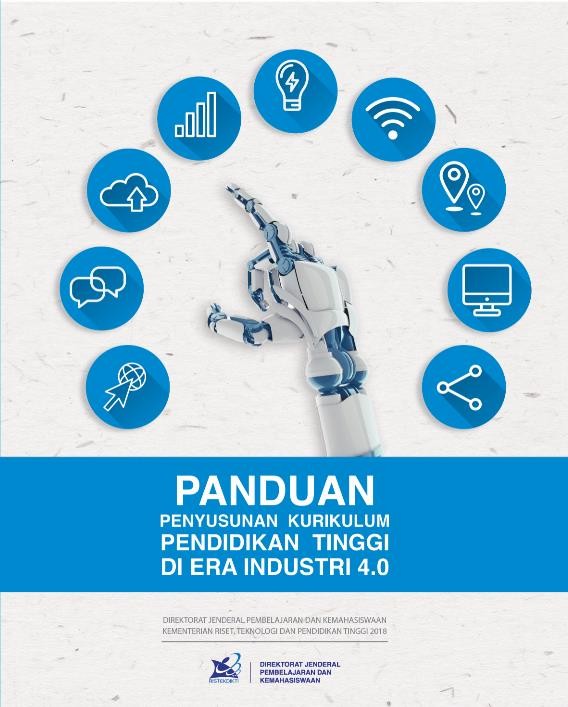 Format RPS manakah yang sesuai berlaku di Keperawatan Poltekes?Lampiran – A: Contoh RPS Model 1Contoh penyusunan RPS ini, terdiri dari tahapan:Penurunan CPL yg dibebankan pada MK Metode Penelitian, menjadi CPMK dan Sub-CPMK;Melakukan analisis pembelajaran;Menyusun RPS;Silabus singkat dan Rencana Tugas;Contoh Rubrik Peniliaan berdasarkan indikator Sub-CPMK;Contoh RPS Model-1 di halaman berikut adalah salah satu bentuk format untuk RPS Pembelajaran Bauran (blended learning).CPMK Mata Kuliah Metode Penelitian: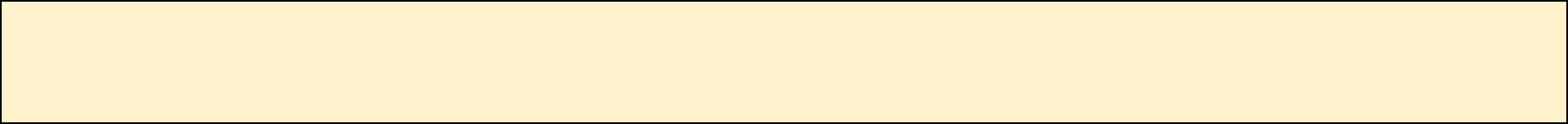 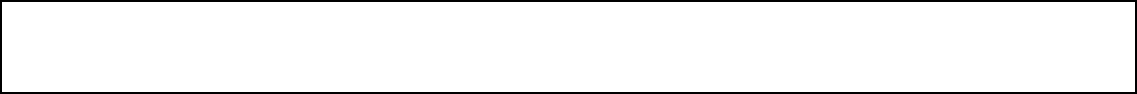 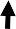 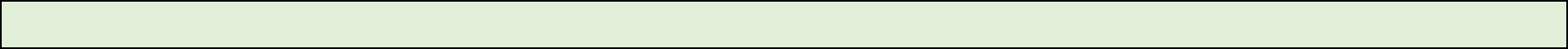 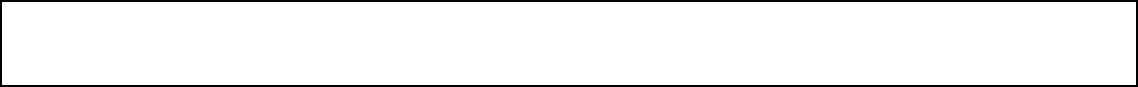 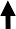 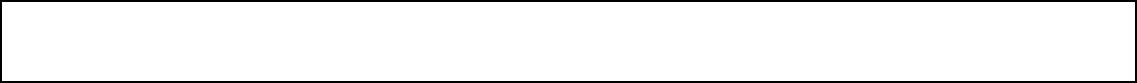 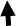 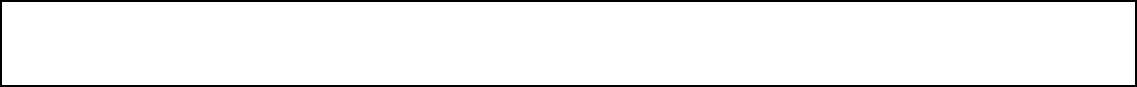 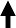 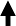 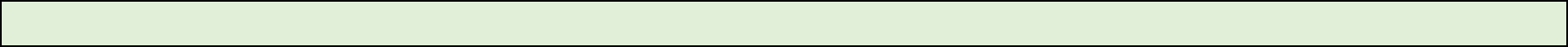 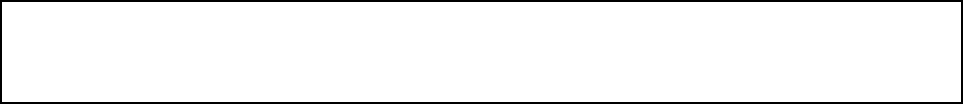 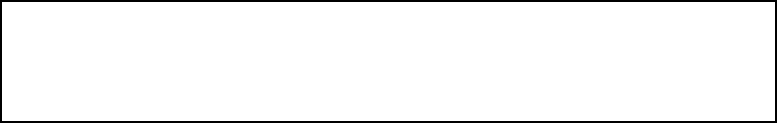 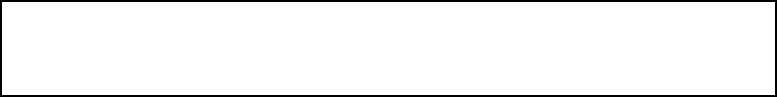 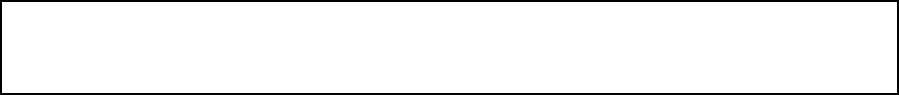 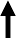 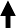 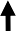 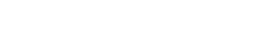 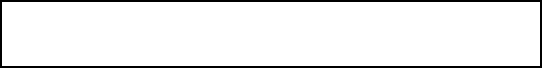 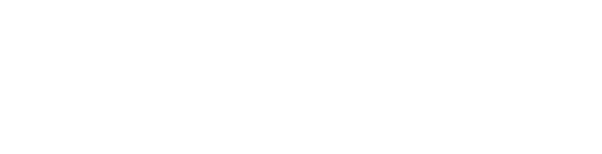 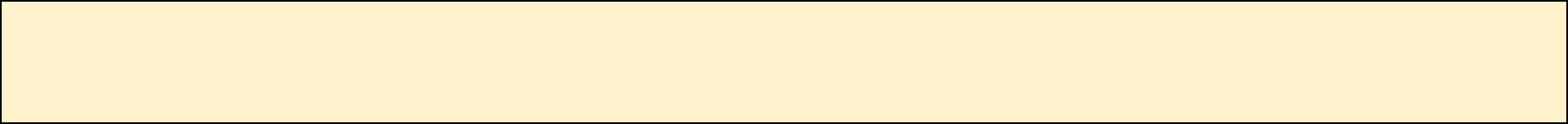 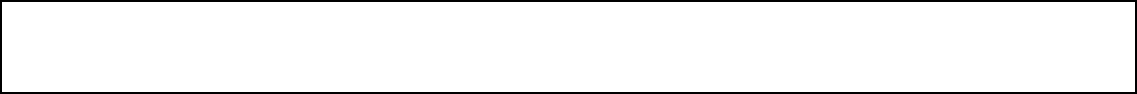 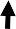 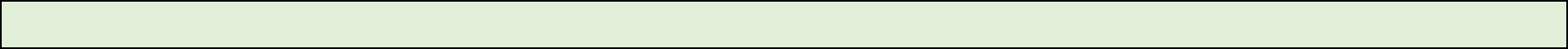 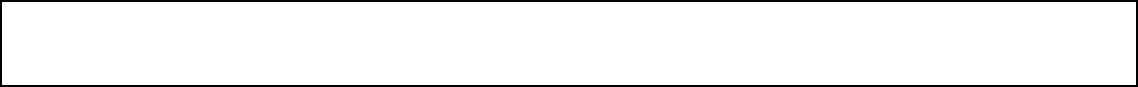 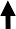 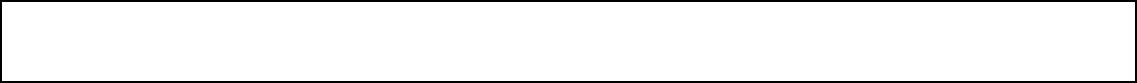 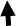 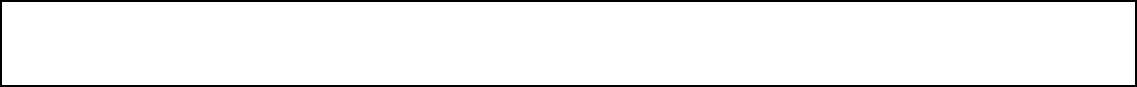 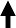 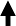 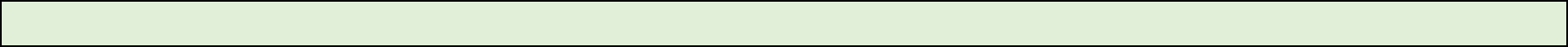 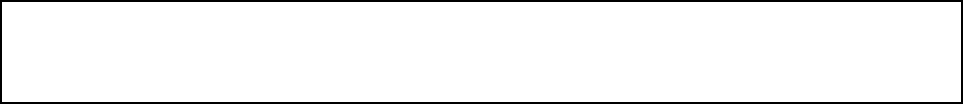 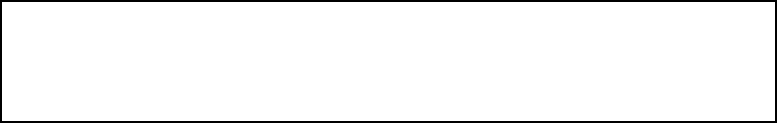 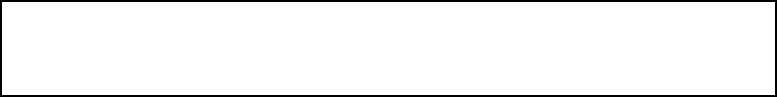 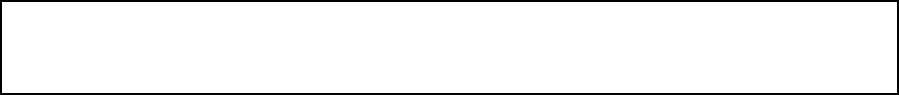 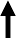 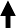 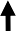 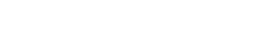 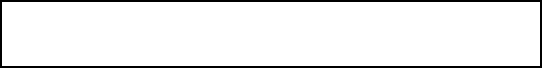 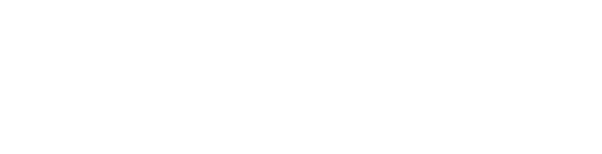 Mampu merancang penelitian dan menyusun proposal penelitian dalam bidang Teknik Fisika dg kinerja mandiri, bermutu, terukur, dan menghindari plagiasi, serta mempresentasikannya dg sikap bertanggungjawab.EVALUASI/UJIAN AKHIR SEMESTER (mg ke 16)Sub-CPMK-8. mampu merancang penelitian dalam bentuk proposal penelitian & mempresentasikan nya dg kinerja mandiri, bermutu, dan terukur. [C6,A3,P3], (mg ke 13-15);Sub-CPMK-7. mampu mengolah data serta menginterpretasi hasilnya dg sikap bertanggungjawab.[C3,A3,P3], (mg ke 12);Sub-CPMK-6. mampu mengembangkan instrumen pengumpul data penelitian dg kinerja mandiri, bermutu, dan terukur. [C3,A3] (mg ke 10-11);Sub-CPMK-5. mampu memilih dan menetapkan sampel penelitian dg sistematis, bermutu, dan terukur. [C3,A3], (mg ke 9);EVALUASI/UJIAN TENGAH SEMESTER (mg ke 8)Sub-CPMK-3. mampu merumuskan permasalahan penelitian dan menyusun hipotesa penelitian dg sumber rujukan bermutu, terukur dan sahih[C3,A3] (mg ke 5-6);Sub-CPMK-4. mampu menjelaskan validitas dan reliabilitas pengukuran dalam penelitian [C2,A3] (mg ke 7);Sub-CPMK-2. mampu menjelaskan berbagai metode penelitian kualitatif dan kuantitatif [C2,A3],(mg ke 3-4);Sub-CPKM-1. mampu menjelaskan tentang Pengetahuan, Ilmu, filsafat & etika dan plagiasi dlm penelitian [C2,A3], (mg ke 1-2);Garis Entry BehaviorPengolahan data dan analisis statistikCatatan:Capaian Pembelajaran Lulusan PRODI (CPL-PRODI) adalah kemampuan yang dimiliki oleh setiap lulusan PRODI yang merupakan internalisasi dari sikap, penguasaan pengetahuan dan ketrampilan sesuai dengan jenjang prodinya yang diperoleh melalui proses pembelajaran.CPL yang dibebankan pada mata kuliah adalah beberapa capaian pembelajaran lulusan program studi (CPL-PRODI) yang digunakan untuk pembentukan/pengembangan sebuah mata kuliah yang terdiri dari aspek sikap, ketrampulan umum, ketrampilan khusus dan pengetahuan.CP Mata kuliah (CPMK) adalah kemampuan yang dijabarkan secara spesifik dari CPL yang dibebankan pada mata kuliah, dan bersifat spesifik terhadap bahan kajian atau materi pembelajaran mata kuliah tersebut.Sub-CP Mata kuliah (Sub-CPMK) adalah kemampuan yang dijabarkan secara spesifik dari CPMK yang dapat diukur atau diamati dan merupakan kemampuan akhir yang direncanakan pada tiap tahap pembelajaran, dan bersifat spesifik terhadap materi pembelajaran mata kuliah tersebut.Indikator penilaian kemampuan dalam proses maupun hasil belajar mahasiswa adalah pernyataan spesifik dan terukur yang mengidentifikasi kemampuan atau kinerja hasil belajar mahasiswa yang disertai bukti-bukti.Kreteria Penilaian adalah patokan yang digunakan sebagai ukuran atau tolok ukur ketercapaian pembelajaran dalam penilaian berdasarkan indikator-indikator yang telah ditetapkan. Kreteria penilaian merupakan pedoman bagi penilai agar penilaian konsisten dan tidak bias. Kreteria dapat berupa kuantitatif ataupun kualitatif.Bentuk penilaian: tes dan non-tes.Bentuk pembelajaran: Kuliah, Responsi, Tutorial, Seminar atau yang setara, Praktikum, Praktik Studio, Praktik Bengkel, Praktik Lapangan, Penelitian, Pengabdian Kepada Masyarakat dan/atau bentuk pembelajaran lain yang setara.Metode Pembelajaran: Small Group Discussion, Role-Play & Simulation, Discovery Learning, Self-Directed Learning, Cooperative Learning, Collaborative Learning, Contextual Learning, Project Based Learning, dan metode lainnya yg setara.Materi Pembelajaran adalah rincian atau uraian dari bahan kajian yg dapat disajikan dalam bentuk beberapa pokok dan sub-pokok bahasan.Bobot penilaian adalah prosentasi penilaian terhadap setiap pencapaian sub-CPMK yang besarnya proposional dengan tingkat kesulitan pencapaian sub-CPMK tsb., dan totalnya 100%.TM=tatap muka, PT=penugasan terstuktur, BM=belajar mandiriContoh Silabus Singkat Mata KuliahContoh format Rencana Tugas MahasiswaLampiran – B: Contoh RPS Model 2Tahapan analisis pembelajaran sama dengan contoh RPS Model-Catatan:Capaian Pembelajaran Lulusan PRODI (CPL-PRODI) adalah kemampuan yang dimiliki oleh setiap lulusan PRODI yang merupakan internalisasi dari sikap, penguasaan pengetahuan dan ketrampilan sesuai dengan jenjang prodinya yang diperoleh melalui proses pembelajaran.CPL yang dibebankan pada mata kuliah adalah beberapa capaian pembelajaran lulusan program studi (CPL-PRODI) yang digunakan untuk pembentukan/pengembangan sebuah mata kuliah yang terdiri dari aspek sikap, ketrampulan umum, ketrampilan khusus dan pengetahuan.CP Mata kuliah (CPMK) adalah kemampuan yang dijabarkan secara spesifik dari CPL yang dibebankan pada mata kuliah, dan bersifat spesifik terhadap bahan kajian atau materi pembelajaran mata kuliah tersebut.Sub-CP Mata kuliah (Sub-CPMK) adalah kemampuan yang dijabarkan secara spesifik dari CPMK yang dapat diukur atau diamati dan merupakan kemampuan akhir yang direncanakan pada tiap tahap pembelajaran, dan bersifat spesifik terhadap materi pembelajaran mata kuliah tersebut.Kriteria Penilaian adalah patokan yang digunakan sebagai ukuran atau tolok ukur ketercapaian pembelajaran dalam penilaian berdasarkan indikator-indikator yang telah ditetapkan. Kriteria penilaian merupakan pedoman bagi penilai agar penilaian konsisten dan tidak bias. Kriteria dapat berupa kuantitatif ataupun kualitatif.Indikator penilaian kemampuan dalam proses maupun hasil belajar mahasiswa adalah pernyataan spesifik dan terukur yang mengidentifikasi kemampuan atau kinerja hasil belajar mahasiswa yang disertai bukti-bukti.Lampiran – C: Contoh RPS Model 3Keterangan : TM = kegiatan Tatap Muka , T=Tugas Terstruktur dan Tugas Mandiri Daftar Referensi:Fessenden, Fessenden, 2010, Kimia Organik 1, Erlangga, JakartaSykes, P. 1985, A Guide Book to Mechanism in Organic Chemistry, , Longman Scientific and Technical, New York,Carey, F,A,, 2004. Organic Chemestry, 4th ed, McGraw Hill, Boston.Jurnal-jurnal terkaitTugas mahasiswa dan penilaian1. TugasPenilaianAspek PenilaianSikap	: cara menyampaikan pendapat dalam diskusi, tanggungjawab dalam menyelesaikan tugas, peduli keamanan lingkungan dengan mengenal penerapan prinsip green chemistryPengetahuan	: penguasaan materi yang ditunjukkan dalam diskusi, presentasi, ujian tengah semester dan ujian akhir semesterKeterampilan	: kreatifitas membuat ppt, menggunakan program kimia komputasi, membuat diagram prosedur proses kimiaBobot PenilaianBobot Nilai Harian (NH) nilai tugas terstruktur = 2 Bobot Nilai Ujian Tengah Semester (UTS)	= 2 Bobot Nilai Ujian Akhir Semester (UAS)	= 3 Nilai AkhirNilai Akhir = 2 NH + 2 UTS + 3 UAS7......................., .....-.....- 2018Mengetahui	Dosen Pengampu/Ketua Program Studi	Penanggungjawab MKTtd 	.LOGO INTITUSINAMA PERGURUAN TINGGIFAKULTASDEPARTEMEN / JURUSAN / PROGRAM STUDINAMA PERGURUAN TINGGIFAKULTASDEPARTEMEN / JURUSAN / PROGRAM STUDINAMA PERGURUAN TINGGIFAKULTASDEPARTEMEN / JURUSAN / PROGRAM STUDINAMA PERGURUAN TINGGIFAKULTASDEPARTEMEN / JURUSAN / PROGRAM STUDINAMA PERGURUAN TINGGIFAKULTASDEPARTEMEN / JURUSAN / PROGRAM STUDINAMA PERGURUAN TINGGIFAKULTASDEPARTEMEN / JURUSAN / PROGRAM STUDINAMA PERGURUAN TINGGIFAKULTASDEPARTEMEN / JURUSAN / PROGRAM STUDINAMA PERGURUAN TINGGIFAKULTASDEPARTEMEN / JURUSAN / PROGRAM STUDINAMA PERGURUAN TINGGIFAKULTASDEPARTEMEN / JURUSAN / PROGRAM STUDIKODE DOKUMENRENCANA PEMBELAJARAN SEMESTERRENCANA PEMBELAJARAN SEMESTERRENCANA PEMBELAJARAN SEMESTERRENCANA PEMBELAJARAN SEMESTERRENCANA PEMBELAJARAN SEMESTERRENCANA PEMBELAJARAN SEMESTERRENCANA PEMBELAJARAN SEMESTERRENCANA PEMBELAJARAN SEMESTERRENCANA PEMBELAJARAN SEMESTERRENCANA PEMBELAJARAN SEMESTERRENCANA PEMBELAJARAN SEMESTERMATA KULIAH (MK)MATA KULIAH (MK)MATA KULIAH (MK)MATA KULIAH (MK)KODERumpun MKBOBOT (sks)BOBOT (sks)SEMESTERTgl PenyusunanTgl PenyusunanMetode PenelitianMetode PenelitianMetode PenelitianMetode PenelitianTF 181703Teknik DasarT=2P=067 - 10 - 20187 - 10 - 2018OTORISASI / PENGESAHANOTORISASI / PENGESAHANOTORISASI / PENGESAHANOTORISASI / PENGESAHANDosen Pengembang RPSDosen Pengembang RPSKoordinator RMKKoordinator RMKKa PRODIKa PRODIKa PRODIOTORISASI / PENGESAHANOTORISASI / PENGESAHANOTORISASI / PENGESAHANOTORISASI / PENGESAHANTanda tanganTanda tangan(Jika ada) Tanda tangan(Jika ada) Tanda tanganTanda tanganTanda tanganTanda tanganCapaian PembelajaranCapaian PembelajaranCPL-PRODI yang dibebankan pada MKCPL-PRODI yang dibebankan pada MKCPL-PRODI yang dibebankan pada MKCPL-PRODI yang dibebankan pada MKCapaian PembelajaranCapaian PembelajaranCPL-2Mampu merancang dan melaksanakan penelitian dengan metodologi yang benar serta menganalisis dan menginterpretasi data dengan tepat;Mampu merancang dan melaksanakan penelitian dengan metodologi yang benar serta menganalisis dan menginterpretasi data dengan tepat;Mampu merancang dan melaksanakan penelitian dengan metodologi yang benar serta menganalisis dan menginterpretasi data dengan tepat;Mampu merancang dan melaksanakan penelitian dengan metodologi yang benar serta menganalisis dan menginterpretasi data dengan tepat;Mampu merancang dan melaksanakan penelitian dengan metodologi yang benar serta menganalisis dan menginterpretasi data dengan tepat;Mampu merancang dan melaksanakan penelitian dengan metodologi yang benar serta menganalisis dan menginterpretasi data dengan tepat;Mampu merancang dan melaksanakan penelitian dengan metodologi yang benar serta menganalisis dan menginterpretasi data dengan tepat;Mampu merancang dan melaksanakan penelitian dengan metodologi yang benar serta menganalisis dan menginterpretasi data dengan tepat;Capaian PembelajaranCapaian PembelajaranCPL-4Mampu mengidentifikasi, memformulasi, dan menyelesaikan masalah kerekayasaan di bidang iptek;Mampu mengidentifikasi, memformulasi, dan menyelesaikan masalah kerekayasaan di bidang iptek;Mampu mengidentifikasi, memformulasi, dan menyelesaikan masalah kerekayasaan di bidang iptek;Mampu mengidentifikasi, memformulasi, dan menyelesaikan masalah kerekayasaan di bidang iptek;Mampu mengidentifikasi, memformulasi, dan menyelesaikan masalah kerekayasaan di bidang iptek;Mampu mengidentifikasi, memformulasi, dan menyelesaikan masalah kerekayasaan di bidang iptek;Mampu mengidentifikasi, memformulasi, dan menyelesaikan masalah kerekayasaan di bidang iptek;Mampu mengidentifikasi, memformulasi, dan menyelesaikan masalah kerekayasaan di bidang iptek;Capaian PembelajaranCapaian PembelajaranCPL-6Memiliki pengetahuan tentang isu-isu terkini serta wawasan yang luas yang berkaitan dengan bidang iptek;Memiliki pengetahuan tentang isu-isu terkini serta wawasan yang luas yang berkaitan dengan bidang iptek;Memiliki pengetahuan tentang isu-isu terkini serta wawasan yang luas yang berkaitan dengan bidang iptek;Memiliki pengetahuan tentang isu-isu terkini serta wawasan yang luas yang berkaitan dengan bidang iptek;Memiliki pengetahuan tentang isu-isu terkini serta wawasan yang luas yang berkaitan dengan bidang iptek;Memiliki pengetahuan tentang isu-isu terkini serta wawasan yang luas yang berkaitan dengan bidang iptek;Memiliki pengetahuan tentang isu-isu terkini serta wawasan yang luas yang berkaitan dengan bidang iptek;Memiliki pengetahuan tentang isu-isu terkini serta wawasan yang luas yang berkaitan dengan bidang iptek;Capaian PembelajaranCapaian PembelajaranCPL-8Memiliki tanggung jawab dan etika profesional;Memiliki tanggung jawab dan etika profesional;Memiliki tanggung jawab dan etika profesional;Memiliki tanggung jawab dan etika profesional;Memiliki tanggung jawab dan etika profesional;Memiliki tanggung jawab dan etika profesional;Memiliki tanggung jawab dan etika profesional;Memiliki tanggung jawab dan etika profesional;Capaian PembelajaranCapaian PembelajaranCPL-9Mampu berkomunikasi secara efektif.Mampu berkomunikasi secara efektif.Mampu berkomunikasi secara efektif.Mampu berkomunikasi secara efektif.Mampu berkomunikasi secara efektif.Mampu berkomunikasi secara efektif.Mampu berkomunikasi secara efektif.Mampu berkomunikasi secara efektif.Capaian PembelajaranCapaian PembelajaranCapaian Pembelajaran Mata Kuliah (CPMK)Capaian Pembelajaran Mata Kuliah (CPMK)Capaian Pembelajaran Mata Kuliah (CPMK)Capaian Pembelajaran Mata Kuliah (CPMK)Capaian PembelajaranCapaian PembelajaranCPMK-1Mampu merancang penelitian dan menyusun proposal penelitian dalam bidang iptek dg kinerja mandiri, bermutu, terukur, danmenghindari plagiasi, serta mempresentasikannya dg sikap bertanggungjawab.Mampu merancang penelitian dan menyusun proposal penelitian dalam bidang iptek dg kinerja mandiri, bermutu, terukur, danmenghindari plagiasi, serta mempresentasikannya dg sikap bertanggungjawab.Mampu merancang penelitian dan menyusun proposal penelitian dalam bidang iptek dg kinerja mandiri, bermutu, terukur, danmenghindari plagiasi, serta mempresentasikannya dg sikap bertanggungjawab.Mampu merancang penelitian dan menyusun proposal penelitian dalam bidang iptek dg kinerja mandiri, bermutu, terukur, danmenghindari plagiasi, serta mempresentasikannya dg sikap bertanggungjawab.Mampu merancang penelitian dan menyusun proposal penelitian dalam bidang iptek dg kinerja mandiri, bermutu, terukur, danmenghindari plagiasi, serta mempresentasikannya dg sikap bertanggungjawab.Mampu merancang penelitian dan menyusun proposal penelitian dalam bidang iptek dg kinerja mandiri, bermutu, terukur, danmenghindari plagiasi, serta mempresentasikannya dg sikap bertanggungjawab.Mampu merancang penelitian dan menyusun proposal penelitian dalam bidang iptek dg kinerja mandiri, bermutu, terukur, danmenghindari plagiasi, serta mempresentasikannya dg sikap bertanggungjawab.Mampu merancang penelitian dan menyusun proposal penelitian dalam bidang iptek dg kinerja mandiri, bermutu, terukur, danmenghindari plagiasi, serta mempresentasikannya dg sikap bertanggungjawab.Capaian PembelajaranCapaian PembelajaranCPL  Sub-CPMKCPL  Sub-CPMKCPL  Sub-CPMKCPL  Sub-CPMKCapaian PembelajaranCapaian PembelajaranCPL-2Sub-CPMK-2. mampu menjelaskan berbagai metode penelitian kualitatif dan kuantitatif [C2,A3]Sub-CPMK-2. mampu menjelaskan berbagai metode penelitian kualitatif dan kuantitatif [C2,A3]Sub-CPMK-2. mampu menjelaskan berbagai metode penelitian kualitatif dan kuantitatif [C2,A3]Sub-CPMK-2. mampu menjelaskan berbagai metode penelitian kualitatif dan kuantitatif [C2,A3]Sub-CPMK-2. mampu menjelaskan berbagai metode penelitian kualitatif dan kuantitatif [C2,A3]Sub-CPMK-2. mampu menjelaskan berbagai metode penelitian kualitatif dan kuantitatif [C2,A3]Sub-CPMK-2. mampu menjelaskan berbagai metode penelitian kualitatif dan kuantitatif [C2,A3]Sub-CPMK-2. mampu menjelaskan berbagai metode penelitian kualitatif dan kuantitatif [C2,A3]Capaian PembelajaranCapaian PembelajaranCPL-2Sub-CPMK-4. mampu menjelaskan validitas dan reliabilitas pengukuran dalam penelitian [C2,A3]Sub-CPMK-4. mampu menjelaskan validitas dan reliabilitas pengukuran dalam penelitian [C2,A3]Sub-CPMK-4. mampu menjelaskan validitas dan reliabilitas pengukuran dalam penelitian [C2,A3]Sub-CPMK-4. mampu menjelaskan validitas dan reliabilitas pengukuran dalam penelitian [C2,A3]Sub-CPMK-4. mampu menjelaskan validitas dan reliabilitas pengukuran dalam penelitian [C2,A3]Sub-CPMK-4. mampu menjelaskan validitas dan reliabilitas pengukuran dalam penelitian [C2,A3]Sub-CPMK-4. mampu menjelaskan validitas dan reliabilitas pengukuran dalam penelitian [C2,A3]Sub-CPMK-4. mampu menjelaskan validitas dan reliabilitas pengukuran dalam penelitian [C2,A3]Capaian PembelajaranCapaian PembelajaranCPL-2Sub-CPMK-5. mampu memilih dan menetapkan sampel penelitian dg sistematis, bermutu, dan terukur [C3,A3]Sub-CPMK-5. mampu memilih dan menetapkan sampel penelitian dg sistematis, bermutu, dan terukur [C3,A3]Sub-CPMK-5. mampu memilih dan menetapkan sampel penelitian dg sistematis, bermutu, dan terukur [C3,A3]Sub-CPMK-5. mampu memilih dan menetapkan sampel penelitian dg sistematis, bermutu, dan terukur [C3,A3]Sub-CPMK-5. mampu memilih dan menetapkan sampel penelitian dg sistematis, bermutu, dan terukur [C3,A3]Sub-CPMK-5. mampu memilih dan menetapkan sampel penelitian dg sistematis, bermutu, dan terukur [C3,A3]Sub-CPMK-5. mampu memilih dan menetapkan sampel penelitian dg sistematis, bermutu, dan terukur [C3,A3]Sub-CPMK-5. mampu memilih dan menetapkan sampel penelitian dg sistematis, bermutu, dan terukur [C3,A3]Capaian PembelajaranCapaian PembelajaranCPL-2Sub-CPMK-6. mampu mengembangkan instrumen pengumpul data penelitian dg kinerja mandiri, bermutu, dan terukur [C3,A3]Sub-CPMK-6. mampu mengembangkan instrumen pengumpul data penelitian dg kinerja mandiri, bermutu, dan terukur [C3,A3]Sub-CPMK-6. mampu mengembangkan instrumen pengumpul data penelitian dg kinerja mandiri, bermutu, dan terukur [C3,A3]Sub-CPMK-6. mampu mengembangkan instrumen pengumpul data penelitian dg kinerja mandiri, bermutu, dan terukur [C3,A3]Sub-CPMK-6. mampu mengembangkan instrumen pengumpul data penelitian dg kinerja mandiri, bermutu, dan terukur [C3,A3]Sub-CPMK-6. mampu mengembangkan instrumen pengumpul data penelitian dg kinerja mandiri, bermutu, dan terukur [C3,A3]Sub-CPMK-6. mampu mengembangkan instrumen pengumpul data penelitian dg kinerja mandiri, bermutu, dan terukur [C3,A3]Sub-CPMK-6. mampu mengembangkan instrumen pengumpul data penelitian dg kinerja mandiri, bermutu, dan terukur [C3,A3]Capaian PembelajaranCapaian PembelajaranCPL-2Sub-CPMK-7. mampu mengolah data serta menginterpretasi hasilnya dg sikap bertanggungjawab [C3,A3,P3]Sub-CPMK-7. mampu mengolah data serta menginterpretasi hasilnya dg sikap bertanggungjawab [C3,A3,P3]Sub-CPMK-7. mampu mengolah data serta menginterpretasi hasilnya dg sikap bertanggungjawab [C3,A3,P3]Sub-CPMK-7. mampu mengolah data serta menginterpretasi hasilnya dg sikap bertanggungjawab [C3,A3,P3]Sub-CPMK-7. mampu mengolah data serta menginterpretasi hasilnya dg sikap bertanggungjawab [C3,A3,P3]Sub-CPMK-7. mampu mengolah data serta menginterpretasi hasilnya dg sikap bertanggungjawab [C3,A3,P3]Sub-CPMK-7. mampu mengolah data serta menginterpretasi hasilnya dg sikap bertanggungjawab [C3,A3,P3]Sub-CPMK-7. mampu mengolah data serta menginterpretasi hasilnya dg sikap bertanggungjawab [C3,A3,P3]Capaian PembelajaranCapaian PembelajaranCPL-2,CPL-8,CPL-9Sub-CPMK-8. mampu merancang penelitian dalam bentuk proposal penelitian & mempresentasikan nya dg kinerja mandiri, bermutu, dan terukur [C6,A3,P3]Sub-CPMK-8. mampu merancang penelitian dalam bentuk proposal penelitian & mempresentasikan nya dg kinerja mandiri, bermutu, dan terukur [C6,A3,P3]Sub-CPMK-8. mampu merancang penelitian dalam bentuk proposal penelitian & mempresentasikan nya dg kinerja mandiri, bermutu, dan terukur [C6,A3,P3]Sub-CPMK-8. mampu merancang penelitian dalam bentuk proposal penelitian & mempresentasikan nya dg kinerja mandiri, bermutu, dan terukur [C6,A3,P3]Sub-CPMK-8. mampu merancang penelitian dalam bentuk proposal penelitian & mempresentasikan nya dg kinerja mandiri, bermutu, dan terukur [C6,A3,P3]Sub-CPMK-8. mampu merancang penelitian dalam bentuk proposal penelitian & mempresentasikan nya dg kinerja mandiri, bermutu, dan terukur [C6,A3,P3]Sub-CPMK-8. mampu merancang penelitian dalam bentuk proposal penelitian & mempresentasikan nya dg kinerja mandiri, bermutu, dan terukur [C6,A3,P3]Sub-CPMK-8. mampu merancang penelitian dalam bentuk proposal penelitian & mempresentasikan nya dg kinerja mandiri, bermutu, dan terukur [C6,A3,P3]CPL-4Sub-CPMK-3. mampu merumuskan permasalahan penelitian dan merumuskan hipotesis penelitian dg sumber rujukan bermutu, terukurdan sahih [C3,A3]Sub-CPMK-3. mampu merumuskan permasalahan penelitian dan merumuskan hipotesis penelitian dg sumber rujukan bermutu, terukurdan sahih [C3,A3]Sub-CPMK-3. mampu merumuskan permasalahan penelitian dan merumuskan hipotesis penelitian dg sumber rujukan bermutu, terukurdan sahih [C3,A3]Sub-CPMK-3. mampu merumuskan permasalahan penelitian dan merumuskan hipotesis penelitian dg sumber rujukan bermutu, terukurdan sahih [C3,A3]Sub-CPMK-3. mampu merumuskan permasalahan penelitian dan merumuskan hipotesis penelitian dg sumber rujukan bermutu, terukurdan sahih [C3,A3]Sub-CPMK-3. mampu merumuskan permasalahan penelitian dan merumuskan hipotesis penelitian dg sumber rujukan bermutu, terukurdan sahih [C3,A3]CPL-6Sub-CPMK-1. mampu menjelaskan tentang Pengetahuan, Ilmu, filsafat & etika dan plagiasi dlm penelitian. [C2,A3]Sub-CPMK-1. mampu menjelaskan tentang Pengetahuan, Ilmu, filsafat & etika dan plagiasi dlm penelitian. [C2,A3]Sub-CPMK-1. mampu menjelaskan tentang Pengetahuan, Ilmu, filsafat & etika dan plagiasi dlm penelitian. [C2,A3]Sub-CPMK-1. mampu menjelaskan tentang Pengetahuan, Ilmu, filsafat & etika dan plagiasi dlm penelitian. [C2,A3]Sub-CPMK-1. mampu menjelaskan tentang Pengetahuan, Ilmu, filsafat & etika dan plagiasi dlm penelitian. [C2,A3]Sub-CPMK-1. mampu menjelaskan tentang Pengetahuan, Ilmu, filsafat & etika dan plagiasi dlm penelitian. [C2,A3]Diskripsi Singkat MKDiskripsi Singkat MKPada mata kuliah ini mahasiswa belajar tentang prinsip-prinsip dan metoda penelitian yang akan digunakan kelak pada saat melakukan penelitian skripsi atau penelitian tugas akhir. Mahasiswa belajar pengertian pengetahuan, ilmu dan filsafat dan etika dalam penelitian, merumuskan permasalahan, membuat hipotesa, membuat rancangan penelitian sesuai dengan metode yang dipilih nya, mengumpulkan dan mengolah data hasilpengukuran dan menyusun proposal penelitian.Pada mata kuliah ini mahasiswa belajar tentang prinsip-prinsip dan metoda penelitian yang akan digunakan kelak pada saat melakukan penelitian skripsi atau penelitian tugas akhir. Mahasiswa belajar pengertian pengetahuan, ilmu dan filsafat dan etika dalam penelitian, merumuskan permasalahan, membuat hipotesa, membuat rancangan penelitian sesuai dengan metode yang dipilih nya, mengumpulkan dan mengolah data hasilpengukuran dan menyusun proposal penelitian.Pada mata kuliah ini mahasiswa belajar tentang prinsip-prinsip dan metoda penelitian yang akan digunakan kelak pada saat melakukan penelitian skripsi atau penelitian tugas akhir. Mahasiswa belajar pengertian pengetahuan, ilmu dan filsafat dan etika dalam penelitian, merumuskan permasalahan, membuat hipotesa, membuat rancangan penelitian sesuai dengan metode yang dipilih nya, mengumpulkan dan mengolah data hasilpengukuran dan menyusun proposal penelitian.Pada mata kuliah ini mahasiswa belajar tentang prinsip-prinsip dan metoda penelitian yang akan digunakan kelak pada saat melakukan penelitian skripsi atau penelitian tugas akhir. Mahasiswa belajar pengertian pengetahuan, ilmu dan filsafat dan etika dalam penelitian, merumuskan permasalahan, membuat hipotesa, membuat rancangan penelitian sesuai dengan metode yang dipilih nya, mengumpulkan dan mengolah data hasilpengukuran dan menyusun proposal penelitian.Pada mata kuliah ini mahasiswa belajar tentang prinsip-prinsip dan metoda penelitian yang akan digunakan kelak pada saat melakukan penelitian skripsi atau penelitian tugas akhir. Mahasiswa belajar pengertian pengetahuan, ilmu dan filsafat dan etika dalam penelitian, merumuskan permasalahan, membuat hipotesa, membuat rancangan penelitian sesuai dengan metode yang dipilih nya, mengumpulkan dan mengolah data hasilpengukuran dan menyusun proposal penelitian.Pada mata kuliah ini mahasiswa belajar tentang prinsip-prinsip dan metoda penelitian yang akan digunakan kelak pada saat melakukan penelitian skripsi atau penelitian tugas akhir. Mahasiswa belajar pengertian pengetahuan, ilmu dan filsafat dan etika dalam penelitian, merumuskan permasalahan, membuat hipotesa, membuat rancangan penelitian sesuai dengan metode yang dipilih nya, mengumpulkan dan mengolah data hasilpengukuran dan menyusun proposal penelitian.Pada mata kuliah ini mahasiswa belajar tentang prinsip-prinsip dan metoda penelitian yang akan digunakan kelak pada saat melakukan penelitian skripsi atau penelitian tugas akhir. Mahasiswa belajar pengertian pengetahuan, ilmu dan filsafat dan etika dalam penelitian, merumuskan permasalahan, membuat hipotesa, membuat rancangan penelitian sesuai dengan metode yang dipilih nya, mengumpulkan dan mengolah data hasilpengukuran dan menyusun proposal penelitian.Bahan Kajian: Materi pembelajaranBahan Kajian: Materi pembelajaranPengetahuan, ilmu dan filsafat: pengertian pengetahuan, ilmu dan filsafat, pendekatan ilmiah dan non ilmiah, tugas ilmu dan penelitian.Perumusan masalah dan tinjauan pustaka: identifikasi permasalahan, tinjauan pustaka, perumusan masalah.Metode Penelitian: penelitian historis, penelitian deskriptif, penelitian perkembangan, penelitian kasus dan lapangan, penelitian korelasional, penelitian kausal komparatif, penelitian eksperimental sungguhan, penelitian eksperimental semu, penelitian tindakan.Kerangka Teoritis dan Penyusunan Hipotesis: dasar teori, variabel, hipotesis.Pemilihan Sampel: terminologi yang sering digunakan, alasan pemilihan sampel, karakteristik sampel, metode penentuan sampel, desain sampel.Pengembangan instrumen pengumpul data: spesifikasi instrumen, pengujian instrumen, analisis hasil pengujian, validitas dan reliabilitas instrumen, penentuan perangkat akhir instrumen.Pengumpulan data dan pengolahan data: jenis data (kuantitatif, kualitatif), data sekunder, data primer, dan pengolahan data statistik.Rancangan eksperimental sederhana: anatomi proposal penelitian dan format penyusunannya.Pengetahuan, ilmu dan filsafat: pengertian pengetahuan, ilmu dan filsafat, pendekatan ilmiah dan non ilmiah, tugas ilmu dan penelitian.Perumusan masalah dan tinjauan pustaka: identifikasi permasalahan, tinjauan pustaka, perumusan masalah.Metode Penelitian: penelitian historis, penelitian deskriptif, penelitian perkembangan, penelitian kasus dan lapangan, penelitian korelasional, penelitian kausal komparatif, penelitian eksperimental sungguhan, penelitian eksperimental semu, penelitian tindakan.Kerangka Teoritis dan Penyusunan Hipotesis: dasar teori, variabel, hipotesis.Pemilihan Sampel: terminologi yang sering digunakan, alasan pemilihan sampel, karakteristik sampel, metode penentuan sampel, desain sampel.Pengembangan instrumen pengumpul data: spesifikasi instrumen, pengujian instrumen, analisis hasil pengujian, validitas dan reliabilitas instrumen, penentuan perangkat akhir instrumen.Pengumpulan data dan pengolahan data: jenis data (kuantitatif, kualitatif), data sekunder, data primer, dan pengolahan data statistik.Rancangan eksperimental sederhana: anatomi proposal penelitian dan format penyusunannya.Pengetahuan, ilmu dan filsafat: pengertian pengetahuan, ilmu dan filsafat, pendekatan ilmiah dan non ilmiah, tugas ilmu dan penelitian.Perumusan masalah dan tinjauan pustaka: identifikasi permasalahan, tinjauan pustaka, perumusan masalah.Metode Penelitian: penelitian historis, penelitian deskriptif, penelitian perkembangan, penelitian kasus dan lapangan, penelitian korelasional, penelitian kausal komparatif, penelitian eksperimental sungguhan, penelitian eksperimental semu, penelitian tindakan.Kerangka Teoritis dan Penyusunan Hipotesis: dasar teori, variabel, hipotesis.Pemilihan Sampel: terminologi yang sering digunakan, alasan pemilihan sampel, karakteristik sampel, metode penentuan sampel, desain sampel.Pengembangan instrumen pengumpul data: spesifikasi instrumen, pengujian instrumen, analisis hasil pengujian, validitas dan reliabilitas instrumen, penentuan perangkat akhir instrumen.Pengumpulan data dan pengolahan data: jenis data (kuantitatif, kualitatif), data sekunder, data primer, dan pengolahan data statistik.Rancangan eksperimental sederhana: anatomi proposal penelitian dan format penyusunannya.Pengetahuan, ilmu dan filsafat: pengertian pengetahuan, ilmu dan filsafat, pendekatan ilmiah dan non ilmiah, tugas ilmu dan penelitian.Perumusan masalah dan tinjauan pustaka: identifikasi permasalahan, tinjauan pustaka, perumusan masalah.Metode Penelitian: penelitian historis, penelitian deskriptif, penelitian perkembangan, penelitian kasus dan lapangan, penelitian korelasional, penelitian kausal komparatif, penelitian eksperimental sungguhan, penelitian eksperimental semu, penelitian tindakan.Kerangka Teoritis dan Penyusunan Hipotesis: dasar teori, variabel, hipotesis.Pemilihan Sampel: terminologi yang sering digunakan, alasan pemilihan sampel, karakteristik sampel, metode penentuan sampel, desain sampel.Pengembangan instrumen pengumpul data: spesifikasi instrumen, pengujian instrumen, analisis hasil pengujian, validitas dan reliabilitas instrumen, penentuan perangkat akhir instrumen.Pengumpulan data dan pengolahan data: jenis data (kuantitatif, kualitatif), data sekunder, data primer, dan pengolahan data statistik.Rancangan eksperimental sederhana: anatomi proposal penelitian dan format penyusunannya.Pengetahuan, ilmu dan filsafat: pengertian pengetahuan, ilmu dan filsafat, pendekatan ilmiah dan non ilmiah, tugas ilmu dan penelitian.Perumusan masalah dan tinjauan pustaka: identifikasi permasalahan, tinjauan pustaka, perumusan masalah.Metode Penelitian: penelitian historis, penelitian deskriptif, penelitian perkembangan, penelitian kasus dan lapangan, penelitian korelasional, penelitian kausal komparatif, penelitian eksperimental sungguhan, penelitian eksperimental semu, penelitian tindakan.Kerangka Teoritis dan Penyusunan Hipotesis: dasar teori, variabel, hipotesis.Pemilihan Sampel: terminologi yang sering digunakan, alasan pemilihan sampel, karakteristik sampel, metode penentuan sampel, desain sampel.Pengembangan instrumen pengumpul data: spesifikasi instrumen, pengujian instrumen, analisis hasil pengujian, validitas dan reliabilitas instrumen, penentuan perangkat akhir instrumen.Pengumpulan data dan pengolahan data: jenis data (kuantitatif, kualitatif), data sekunder, data primer, dan pengolahan data statistik.Rancangan eksperimental sederhana: anatomi proposal penelitian dan format penyusunannya.Pengetahuan, ilmu dan filsafat: pengertian pengetahuan, ilmu dan filsafat, pendekatan ilmiah dan non ilmiah, tugas ilmu dan penelitian.Perumusan masalah dan tinjauan pustaka: identifikasi permasalahan, tinjauan pustaka, perumusan masalah.Metode Penelitian: penelitian historis, penelitian deskriptif, penelitian perkembangan, penelitian kasus dan lapangan, penelitian korelasional, penelitian kausal komparatif, penelitian eksperimental sungguhan, penelitian eksperimental semu, penelitian tindakan.Kerangka Teoritis dan Penyusunan Hipotesis: dasar teori, variabel, hipotesis.Pemilihan Sampel: terminologi yang sering digunakan, alasan pemilihan sampel, karakteristik sampel, metode penentuan sampel, desain sampel.Pengembangan instrumen pengumpul data: spesifikasi instrumen, pengujian instrumen, analisis hasil pengujian, validitas dan reliabilitas instrumen, penentuan perangkat akhir instrumen.Pengumpulan data dan pengolahan data: jenis data (kuantitatif, kualitatif), data sekunder, data primer, dan pengolahan data statistik.Rancangan eksperimental sederhana: anatomi proposal penelitian dan format penyusunannya.Pengetahuan, ilmu dan filsafat: pengertian pengetahuan, ilmu dan filsafat, pendekatan ilmiah dan non ilmiah, tugas ilmu dan penelitian.Perumusan masalah dan tinjauan pustaka: identifikasi permasalahan, tinjauan pustaka, perumusan masalah.Metode Penelitian: penelitian historis, penelitian deskriptif, penelitian perkembangan, penelitian kasus dan lapangan, penelitian korelasional, penelitian kausal komparatif, penelitian eksperimental sungguhan, penelitian eksperimental semu, penelitian tindakan.Kerangka Teoritis dan Penyusunan Hipotesis: dasar teori, variabel, hipotesis.Pemilihan Sampel: terminologi yang sering digunakan, alasan pemilihan sampel, karakteristik sampel, metode penentuan sampel, desain sampel.Pengembangan instrumen pengumpul data: spesifikasi instrumen, pengujian instrumen, analisis hasil pengujian, validitas dan reliabilitas instrumen, penentuan perangkat akhir instrumen.Pengumpulan data dan pengolahan data: jenis data (kuantitatif, kualitatif), data sekunder, data primer, dan pengolahan data statistik.Rancangan eksperimental sederhana: anatomi proposal penelitian dan format penyusunannya.PustakaPustakaUtama:Utama:PustakaPustakaCreswell, J. W. (2012). Educational Research:Planning,Conducting, and Evaluating Quantitative and Qualitative Research (4 ed.). Boston: PEARSON.Sugiyono. (2013). Metode Penelitian Kombinasi (Mixed Methods). Bandung: Alfabeta.Tuckman, B. W., & Harper, B. E. (February 9, 2012). Conducting Educational Research (6 ed.). Maryland, USA: Rowman & Littlefield Publishers.Thiel, D. V. (2014). Research Methods for Engineers. Cambridge, United Kingdom: Cambridge University Press.Sugiyono. (2012). Statistika untuk penelitian. Bandung: Alfabeta.Soetriono, & Rita. (2007). Filsafat Ilmu dan Metodologi Penelitian. Yogyakarta: Andi Offset.Creswell, J. W. (2012). Educational Research:Planning,Conducting, and Evaluating Quantitative and Qualitative Research (4 ed.). Boston: PEARSON.Sugiyono. (2013). Metode Penelitian Kombinasi (Mixed Methods). Bandung: Alfabeta.Tuckman, B. W., & Harper, B. E. (February 9, 2012). Conducting Educational Research (6 ed.). Maryland, USA: Rowman & Littlefield Publishers.Thiel, D. V. (2014). Research Methods for Engineers. Cambridge, United Kingdom: Cambridge University Press.Sugiyono. (2012). Statistika untuk penelitian. Bandung: Alfabeta.Soetriono, & Rita. (2007). Filsafat Ilmu dan Metodologi Penelitian. Yogyakarta: Andi Offset.Creswell, J. W. (2012). Educational Research:Planning,Conducting, and Evaluating Quantitative and Qualitative Research (4 ed.). Boston: PEARSON.Sugiyono. (2013). Metode Penelitian Kombinasi (Mixed Methods). Bandung: Alfabeta.Tuckman, B. W., & Harper, B. E. (February 9, 2012). Conducting Educational Research (6 ed.). Maryland, USA: Rowman & Littlefield Publishers.Thiel, D. V. (2014). Research Methods for Engineers. Cambridge, United Kingdom: Cambridge University Press.Sugiyono. (2012). Statistika untuk penelitian. Bandung: Alfabeta.Soetriono, & Rita. (2007). Filsafat Ilmu dan Metodologi Penelitian. Yogyakarta: Andi Offset.Creswell, J. W. (2012). Educational Research:Planning,Conducting, and Evaluating Quantitative and Qualitative Research (4 ed.). Boston: PEARSON.Sugiyono. (2013). Metode Penelitian Kombinasi (Mixed Methods). Bandung: Alfabeta.Tuckman, B. W., & Harper, B. E. (February 9, 2012). Conducting Educational Research (6 ed.). Maryland, USA: Rowman & Littlefield Publishers.Thiel, D. V. (2014). Research Methods for Engineers. Cambridge, United Kingdom: Cambridge University Press.Sugiyono. (2012). Statistika untuk penelitian. Bandung: Alfabeta.Soetriono, & Rita. (2007). Filsafat Ilmu dan Metodologi Penelitian. Yogyakarta: Andi Offset.Creswell, J. W. (2012). Educational Research:Planning,Conducting, and Evaluating Quantitative and Qualitative Research (4 ed.). Boston: PEARSON.Sugiyono. (2013). Metode Penelitian Kombinasi (Mixed Methods). Bandung: Alfabeta.Tuckman, B. W., & Harper, B. E. (February 9, 2012). Conducting Educational Research (6 ed.). Maryland, USA: Rowman & Littlefield Publishers.Thiel, D. V. (2014). Research Methods for Engineers. Cambridge, United Kingdom: Cambridge University Press.Sugiyono. (2012). Statistika untuk penelitian. Bandung: Alfabeta.Soetriono, & Rita. (2007). Filsafat Ilmu dan Metodologi Penelitian. Yogyakarta: Andi Offset.Creswell, J. W. (2012). Educational Research:Planning,Conducting, and Evaluating Quantitative and Qualitative Research (4 ed.). Boston: PEARSON.Sugiyono. (2013). Metode Penelitian Kombinasi (Mixed Methods). Bandung: Alfabeta.Tuckman, B. W., & Harper, B. E. (February 9, 2012). Conducting Educational Research (6 ed.). Maryland, USA: Rowman & Littlefield Publishers.Thiel, D. V. (2014). Research Methods for Engineers. Cambridge, United Kingdom: Cambridge University Press.Sugiyono. (2012). Statistika untuk penelitian. Bandung: Alfabeta.Soetriono, & Rita. (2007). Filsafat Ilmu dan Metodologi Penelitian. Yogyakarta: Andi Offset.Creswell, J. W. (2012). Educational Research:Planning,Conducting, and Evaluating Quantitative and Qualitative Research (4 ed.). Boston: PEARSON.Sugiyono. (2013). Metode Penelitian Kombinasi (Mixed Methods). Bandung: Alfabeta.Tuckman, B. W., & Harper, B. E. (February 9, 2012). Conducting Educational Research (6 ed.). Maryland, USA: Rowman & Littlefield Publishers.Thiel, D. V. (2014). Research Methods for Engineers. Cambridge, United Kingdom: Cambridge University Press.Sugiyono. (2012). Statistika untuk penelitian. Bandung: Alfabeta.Soetriono, & Rita. (2007). Filsafat Ilmu dan Metodologi Penelitian. Yogyakarta: Andi Offset.PustakaPustakaPendukung:Pendukung:PustakaPustakaKatz, M. (2006). From Research to Manuscript: A Guide to Scientific Writing. London: Springer.Kothari, C. R. (2004). Research Methodology: Methods and Techniques (Second Revised ed.). New Delhi: New Age Internasional (P) Limited.Singh, Y. (2006). Fundamental of Research Methodology and Statistics. New York: New Age International.Katz, M. (2006). From Research to Manuscript: A Guide to Scientific Writing. London: Springer.Kothari, C. R. (2004). Research Methodology: Methods and Techniques (Second Revised ed.). New Delhi: New Age Internasional (P) Limited.Singh, Y. (2006). Fundamental of Research Methodology and Statistics. New York: New Age International.Katz, M. (2006). From Research to Manuscript: A Guide to Scientific Writing. London: Springer.Kothari, C. R. (2004). Research Methodology: Methods and Techniques (Second Revised ed.). New Delhi: New Age Internasional (P) Limited.Singh, Y. (2006). Fundamental of Research Methodology and Statistics. New York: New Age International.Katz, M. (2006). From Research to Manuscript: A Guide to Scientific Writing. London: Springer.Kothari, C. R. (2004). Research Methodology: Methods and Techniques (Second Revised ed.). New Delhi: New Age Internasional (P) Limited.Singh, Y. (2006). Fundamental of Research Methodology and Statistics. New York: New Age International.Katz, M. (2006). From Research to Manuscript: A Guide to Scientific Writing. London: Springer.Kothari, C. R. (2004). Research Methodology: Methods and Techniques (Second Revised ed.). New Delhi: New Age Internasional (P) Limited.Singh, Y. (2006). Fundamental of Research Methodology and Statistics. New York: New Age International.Katz, M. (2006). From Research to Manuscript: A Guide to Scientific Writing. London: Springer.Kothari, C. R. (2004). Research Methodology: Methods and Techniques (Second Revised ed.). New Delhi: New Age Internasional (P) Limited.Singh, Y. (2006). Fundamental of Research Methodology and Statistics. New York: New Age International.Katz, M. (2006). From Research to Manuscript: A Guide to Scientific Writing. London: Springer.Kothari, C. R. (2004). Research Methodology: Methods and Techniques (Second Revised ed.). New Delhi: New Age Internasional (P) Limited.Singh, Y. (2006). Fundamental of Research Methodology and Statistics. New York: New Age International.Dosen PengampuDosen PengampuDosen pengampu mata kuliahDosen pengampu mata kuliahDosen pengampu mata kuliahDosen pengampu mata kuliahDosen pengampu mata kuliahDosen pengampu mata kuliahDosen pengampu mata kuliahMatakuliah syaratMatakuliah syaratKerja PraktekKerja PraktekKerja PraktekKerja PraktekKerja PraktekKerja PraktekKerja PraktekMg Ke-Sub-CPMK(sbg kemampuan akhir ygSub-CPMK(sbg kemampuan akhir ygSub-CPMK(sbg kemampuan akhir ygSub-CPMK(sbg kemampuan akhir ygPenilaianBantuk Pembelajaran; Metode Pembelajaran; Penugasan;Materi Pembelajaran [Pustaka]Bobot Penilaiandiharapkan)[ Estimasi Waktu][ Estimasi Waktu](%)diharapkan)IndikatorKriteria & BentukTatap muka/LuringDaring(%)(1)(2)(3)(4)(5)(6)(7)(8)1,2Sub-CPMK-1: mampu menjelaskan tentang Pengetahuan, Ilmu, filsafat & etika dan plagiasi dlm penelitian. [C2,A3]Ketepatan menjelaskan tentang pengetahuan, ilmu dan filsafat;Ketepatan menjelaskan pengertian etika dalam penelitian;Ketepan menjelaskan pengertian plagiasi, mencegah plagiasi, dan konsekwensi tindakan pladiasi.Kriteria: Pedoman Penskoran (Marking Scheme) Bentuk non-test:Meringkas materi kuliahKuis-1Kuliah:Diskusi,[TM: 1x(2x50”)]Tugas-1: Menyusun ringkasan dlm bentuk makalah tentang pengertian pengetahuan, ilmu dan filsafat berserta contoh nya.[PT+BM:(1+1)x(2x60”)]eLearning: SHARE-ITShttp://share.its. ac.idPengertian pengetahuan, ilmu dan filsafat, pendekatan ilmiah dan non ilmiah, tugas ilmu dan penelitian.Etika dalam penelitian.[6] hal.: 10-40101,2Sub-CPMK-1: mampu menjelaskan tentang Pengetahuan, Ilmu, filsafat & etika dan plagiasi dlm penelitian. [C2,A3]Ketepatan menjelaskan tentang pengetahuan, ilmu dan filsafat;Ketepatan menjelaskan pengertian etika dalam penelitian;Ketepan menjelaskan pengertian plagiasi, mencegah plagiasi, dan konsekwensi tindakan pladiasi.Kriteria: Pedoman Penskoran (Marking Scheme) Bentuk non-test:Meringkas materi kuliahKuis-1Kuliah:Diskusi dlm kelompok, [TM: 1x(2x50”)]Tugas-2: Makalah: studi kasus etika dalam penelitian terkait dengan plagiasi.[PT+BM:(1+1)x(2x60”)]eLearning: SHARE-ITShttp://share.its. ac.idPengertian pengetahuan, ilmu dan filsafat, pendekatan ilmiah dan non ilmiah, tugas ilmu dan penelitian.Etika dalam penelitian.[6] hal.: 10-40103,4Sub-CPMK-2: mampu menjelaskan berbagai metode penelitian kualitatif dan kuantitatif [C2,A3]Ketepatan membedakan pengertian dan karakteristik penelitian kualitatif dan kuantitatif;Ketepatan menjelaskanKriteria: Pedoman Penskoran (Marking Scheme) Bentuk non-test & tes:MenyusunKuliah;Diskusi;[TM: 2x(2x50”)]Tugas-3: Studi kasus: menyusun diagram alir metode penelitiansesuai dg masalah ygeLearning: SHARE-ITShttp://share.its. ac.idPenelitian historis, penelitian deskriptif, penelitian perkembangan, penelitian kasus dan lapangan, penelitian korelasional,15tahapan metode penelitian kualitatif dan kuantitatif.diagram alir tahapan penelitian;Kuis-2;dipilih, beserta penjelassannya.[PT+BM:(1+1)x(2x60”)]penelitian kausal komparatif, penelitian eksperimental sungguhan, penelitian eksperimental semu, penelitian tindakan.[2] hal. 3-49tahapan metode penelitian kualitatif dan kuantitatif.diagram alir tahapan penelitian;Kuis-2;Kuliah;Diskusi;[TM: 2x(2x50”)]Tugas-4: Mempersiapkan dan melakukan presentasi.[PT+BM:(1+1)x(2x60”)]eLearning: SHARE-ITShttp://share.its. ac.idpenelitian kausal komparatif, penelitian eksperimental sungguhan, penelitian eksperimental semu, penelitian tindakan.[2] hal. 3-495,6Sub-CPMK-3: mampuKetepatan sistematikan dan mensarikan artikel journal;Ketepatan dan kesesuaian merumuskan masalah dan hipotesis deskriptif, komparatif, asosiatif dan komparatif- asosiatif;Kriteria: Portofolio showcase Bentuk non-test:Ringkasan artikel journal dan road map nya;Rumusan masalah dan hipotesis penelitian;Kuliah;Discovery Learning, Diskusi dlm kelompok;[TM: 1x(2x50”)]Tugas-5: Mengkaji dan mensarikan artikel journal.[PT+BM:(1+1)x(2x60”)]eLearning: SHARE-ITShttp://share.its. ac.idScienceDirect https://www.sci encedirect.com/Kajian Pustaka15merumuskan permasalahanKetepatan sistematikan dan mensarikan artikel journal;Ketepatan dan kesesuaian merumuskan masalah dan hipotesis deskriptif, komparatif, asosiatif dan komparatif- asosiatif;Kriteria: Portofolio showcase Bentuk non-test:Ringkasan artikel journal dan road map nya;Rumusan masalah dan hipotesis penelitian;Kuliah;Discovery Learning, Diskusi dlm kelompok;[TM: 1x(2x50”)]Tugas-5: Mengkaji dan mensarikan artikel journal.[PT+BM:(1+1)x(2x60”)]eLearning: SHARE-ITShttp://share.its. ac.idScienceDirect https://www.sci encedirect.com/mengidentifikasipenelitian dan merumuskanKetepatan sistematikan dan mensarikan artikel journal;Ketepatan dan kesesuaian merumuskan masalah dan hipotesis deskriptif, komparatif, asosiatif dan komparatif- asosiatif;Kriteria: Portofolio showcase Bentuk non-test:Ringkasan artikel journal dan road map nya;Rumusan masalah dan hipotesis penelitian;Kuliah;Discovery Learning, Diskusi dlm kelompok;[TM: 1x(2x50”)]Tugas-5: Mengkaji dan mensarikan artikel journal.[PT+BM:(1+1)x(2x60”)]eLearning: SHARE-ITShttp://share.its. ac.idScienceDirect https://www.sci encedirect.com/permasalahan,hipotesis penelitian dgKetepatan sistematikan dan mensarikan artikel journal;Ketepatan dan kesesuaian merumuskan masalah dan hipotesis deskriptif, komparatif, asosiatif dan komparatif- asosiatif;Kriteria: Portofolio showcase Bentuk non-test:Ringkasan artikel journal dan road map nya;Rumusan masalah dan hipotesis penelitian;Kuliah;Discovery Learning, Diskusi dlm kelompok;[TM: 1x(2x50”)]Tugas-5: Mengkaji dan mensarikan artikel journal.[PT+BM:(1+1)x(2x60”)]eLearning: SHARE-ITShttp://share.its. ac.idScienceDirect https://www.sci encedirect.com/perumusan masalahsumber rujukan bermutu,Ketepatan sistematikan dan mensarikan artikel journal;Ketepatan dan kesesuaian merumuskan masalah dan hipotesis deskriptif, komparatif, asosiatif dan komparatif- asosiatif;Kriteria: Portofolio showcase Bentuk non-test:Ringkasan artikel journal dan road map nya;Rumusan masalah dan hipotesis penelitian;Kuliah;Discovery Learning, Diskusi dlm kelompok;[TM: 1x(2x50”)]Tugas-5: Mengkaji dan mensarikan artikel journal.[PT+BM:(1+1)x(2x60”)]eLearning: SHARE-ITShttp://share.its. ac.idScienceDirect https://www.sci encedirect.com/dan hipotesisterukur dan sahih [C3,A3]Ketepatan sistematikan dan mensarikan artikel journal;Ketepatan dan kesesuaian merumuskan masalah dan hipotesis deskriptif, komparatif, asosiatif dan komparatif- asosiatif;Kriteria: Portofolio showcase Bentuk non-test:Ringkasan artikel journal dan road map nya;Rumusan masalah dan hipotesis penelitian;Kuliah;Discovery Learning, Diskusi dlm kelompok;[TM: 1x(2x50”)]Tugas-5: Mengkaji dan mensarikan artikel journal.[PT+BM:(1+1)x(2x60”)]eLearning: SHARE-ITShttp://share.its. ac.idScienceDirect https://www.sci encedirect.com/deskriptif, komparatif,Ketepatan sistematikan dan mensarikan artikel journal;Ketepatan dan kesesuaian merumuskan masalah dan hipotesis deskriptif, komparatif, asosiatif dan komparatif- asosiatif;Kriteria: Portofolio showcase Bentuk non-test:Ringkasan artikel journal dan road map nya;Rumusan masalah dan hipotesis penelitian;Kuliah;Discovery Learning, Diskusi dlm kelompok;[TM: 1x(2x50”)]Tugas-5: Mengkaji dan mensarikan artikel journal.[PT+BM:(1+1)x(2x60”)]eLearning: SHARE-ITShttp://share.its. ac.idScienceDirect https://www.sci encedirect.com/asosiatif danKetepatan sistematikan dan mensarikan artikel journal;Ketepatan dan kesesuaian merumuskan masalah dan hipotesis deskriptif, komparatif, asosiatif dan komparatif- asosiatif;Kriteria: Portofolio showcase Bentuk non-test:Ringkasan artikel journal dan road map nya;Rumusan masalah dan hipotesis penelitian;Kuliah;Discovery Learning, Diskusi dlm kelompok;[TM: 1x(2x50”)]Tugas-5: Mengkaji dan mensarikan artikel journal.[PT+BM:(1+1)x(2x60”)]eLearning: SHARE-ITShttp://share.its. ac.idScienceDirect https://www.sci encedirect.com/komparatif-asosiatif.Ketepatan sistematikan dan mensarikan artikel journal;Ketepatan dan kesesuaian merumuskan masalah dan hipotesis deskriptif, komparatif, asosiatif dan komparatif- asosiatif;Kriteria: Portofolio showcase Bentuk non-test:Ringkasan artikel journal dan road map nya;Rumusan masalah dan hipotesis penelitian;Kuliah;Discovery Learning, Diskusi dlm kelompok;[TM: 1x(2x50”)]Tugas-5: Mengkaji dan mensarikan artikel journal.[PT+BM:(1+1)x(2x60”)]eLearning: SHARE-ITShttp://share.its. ac.idScienceDirect https://www.sci encedirect.com/[1] hal. 58-139Ketepatan sistematikan dan mensarikan artikel journal;Ketepatan dan kesesuaian merumuskan masalah dan hipotesis deskriptif, komparatif, asosiatif dan komparatif- asosiatif;Kriteria: Portofolio showcase Bentuk non-test:Ringkasan artikel journal dan road map nya;Rumusan masalah dan hipotesis penelitian;Kuliah;Diskusi;[TM: 1x(2x50”)]Tugas-6: Merumuskan masalah dan hipotesisi deskriptif, komparatif, asosiatif dan komparatif- asosiatif.[PT+BM:(1+1)x(2x60”)]eLearning: SHARE-ITShttp://share.its. ac.idScienceDirect https://www.sci encedirect.com/[1] hal. 58-139Ketepatan sistematikan dan mensarikan artikel journal;Ketepatan dan kesesuaian merumuskan masalah dan hipotesis deskriptif, komparatif, asosiatif dan komparatif- asosiatif;Kriteria: Portofolio showcase Bentuk non-test:Ringkasan artikel journal dan road map nya;Rumusan masalah dan hipotesis penelitian;Kuliah;Diskusi;[TM: 1x(2x50”)]Tugas-6: Merumuskan masalah dan hipotesisi deskriptif, komparatif, asosiatif dan komparatif- asosiatif.[PT+BM:(1+1)x(2x60”)]eLearning: SHARE-ITShttp://share.its. ac.idScienceDirect https://www.sci encedirect.com/[2] hal. 53-108Ketepatan sistematikan dan mensarikan artikel journal;Ketepatan dan kesesuaian merumuskan masalah dan hipotesis deskriptif, komparatif, asosiatif dan komparatif- asosiatif;Kriteria: Portofolio showcase Bentuk non-test:Ringkasan artikel journal dan road map nya;Rumusan masalah dan hipotesis penelitian;Kuliah;Diskusi;[TM: 1x(2x50”)]Tugas-6: Merumuskan masalah dan hipotesisi deskriptif, komparatif, asosiatif dan komparatif- asosiatif.[PT+BM:(1+1)x(2x60”)]eLearning: SHARE-ITShttp://share.its. ac.idScienceDirect https://www.sci encedirect.com/[4] hal. 27-1127Sub-CPMK-4: mampu menjelaskan validitas dan reliabilitas pengukuran dalamKetepatan menjelaskan pengertian validitas beserta contoh nya;Kriteria: Pedoman PenskoranKuliah;Diskusi;[TM: 1x(2x50”)]eLearning: SHARE-ITShttp://share.its.Validitas dan reliabilitas instrument penelitian5penelitian [C2,A3]Ketepatan menjelaskan pengertian validitas beserta contoh nya;(Marking Scheme)Bentuk test: Kuis-3: Soal tes tulis pengertian dan cara menghitung validitas danreliabilitasTugas-7: Studi pustaka dan meringkas pengertian validitas dan reliabilitas instrument penelitian.[PT+BM:(1+1)x(2x60”)]ac.id[2] hal. 361-374[5] hal 348-3678UTS / Evaluasi Tengah Semester: melakukan validasi hasil penilaian, evaluasi dan perbaikan proses pembelajaran berikutnyaUTS / Evaluasi Tengah Semester: melakukan validasi hasil penilaian, evaluasi dan perbaikan proses pembelajaran berikutnyaUTS / Evaluasi Tengah Semester: melakukan validasi hasil penilaian, evaluasi dan perbaikan proses pembelajaran berikutnyaUTS / Evaluasi Tengah Semester: melakukan validasi hasil penilaian, evaluasi dan perbaikan proses pembelajaran berikutnyaUTS / Evaluasi Tengah Semester: melakukan validasi hasil penilaian, evaluasi dan perbaikan proses pembelajaran berikutnyaUTS / Evaluasi Tengah Semester: melakukan validasi hasil penilaian, evaluasi dan perbaikan proses pembelajaran berikutnya9Sub-CPMK-5: mampu memilih dan menetapkan sampel penelitian dg sistematis, bermutu, dan terukur [C3,A3]Ketepatan menjelaskan perbedaan populasi dan sampel;Ketepatan menjelaskan berbagai teknik penentuan sampel;Ketepatan menentukan jumlah sampel;Kriteria:Rubrik deskriptif Bentuk non-test: Penilaian dokumen penentuan sampel penelitianKuliah:Studi kasus,[TM: 1x(2x50”)]Tugas-8: Studi kasus: memilih dan mendesain sampel penelitian ditulis dalam bentuk bagian dari dokumen proposal penelitian.[PT+BM:(2+2)x(2x60”)]eLearning: SHARE-ITShttp://share.its. ac.idTerminologi yang sering digunakan, alasan pemilihan sampel, karakteristik sampel, teknik penentuan sampel, desain sampel.[1] hal. 140-173[2] hal. 119-134[5] hal. 61-93510,11Sub-CPMK-6: mampu mengembangkan instrumen pengumpul data penelitian dg kinerja mandiri, bermutu, dan terukur [C3,A3]Ketepatan sistimatika penyusunan instrument;Ketepatan menghitung validitas dan reliabilitas instrumenKriteria:Rubrik deskriptifBentuk non-test:Rancangan instrument pengukuran penelitian;Kuis-4;Kuliah:diskusi kelompok kolaboratif[TM: 1x(2x50”)]Tugas-9: Studi kasus: mengembangkan instrument pengukuran penelitian sederhana dan melakukan uji vaditas dan reliabilitas nya.[PT+BM:(1+1)x(2x60”)]Menggunakan SPSS.eLearning: SHARE-ITShttp://share.its. ac.idSpesifikasi instrumen, pengujian instrumen, analisis hasil pengujian, penentuan perangkat akhir instrumen.[2] hal. 135-172[5] hal 348-3671512Sub-CPMK-7: mampuKesesuaian memilihKriteria:Kuliah & tutorial:MenggunakanJenis data (kuantitatif,5mengolah data serta menginterpretasi hasilnya dgmetoda pengolah data;Ketepatan danPedoman Penskoran (Marking Scheme) Bentuk non-test:Praktek mengolah dan menganalisis dataKuis-5;Kerja kelompok kolaboratif dan diskusi[TM: 1x(2x50”)]Tugas-10: Small Projact: mengolah dan menganalisis data dan menginterpretasi hasil analisis dari hasil pengukuran dengan menggunakan instrument yang telah dikembangkan;[PT+BM:(1+1)x(2x60”)]SPSS.eLearning: SHARE-ITShttp://share.its. ac.idkualitatif), data sekunder, data primer,sikap bertanggungjawab[C3,A3,P3]ketelitian pengolahan;Ketepatan danPedoman Penskoran (Marking Scheme) Bentuk non-test:Praktek mengolah dan menganalisis dataKuis-5;Kerja kelompok kolaboratif dan diskusi[TM: 1x(2x50”)]Tugas-10: Small Projact: mengolah dan menganalisis data dan menginterpretasi hasil analisis dari hasil pengukuran dengan menggunakan instrument yang telah dikembangkan;[PT+BM:(1+1)x(2x60”)]SPSS.eLearning: SHARE-ITShttp://share.its. ac.iddan pengolahan datastatistik.ketajaman analisis data;Pedoman Penskoran (Marking Scheme) Bentuk non-test:Praktek mengolah dan menganalisis dataKuis-5;Kerja kelompok kolaboratif dan diskusi[TM: 1x(2x50”)]Tugas-10: Small Projact: mengolah dan menganalisis data dan menginterpretasi hasil analisis dari hasil pengukuran dengan menggunakan instrument yang telah dikembangkan;[PT+BM:(1+1)x(2x60”)]SPSS.eLearning: SHARE-ITShttp://share.its. ac.idPedoman Penskoran (Marking Scheme) Bentuk non-test:Praktek mengolah dan menganalisis dataKuis-5;Kerja kelompok kolaboratif dan diskusi[TM: 1x(2x50”)]Tugas-10: Small Projact: mengolah dan menganalisis data dan menginterpretasi hasil analisis dari hasil pengukuran dengan menggunakan instrument yang telah dikembangkan;[PT+BM:(1+1)x(2x60”)]SPSS.eLearning: SHARE-ITShttp://share.its. ac.id[1] hal. 175-264Tidak melakukan:Fabrikasi data;Falsifikasi data;Plagiasi;Menggunakan data danPedoman Penskoran (Marking Scheme) Bentuk non-test:Praktek mengolah dan menganalisis dataKuis-5;Kerja kelompok kolaboratif dan diskusi[TM: 1x(2x50”)]Tugas-10: Small Projact: mengolah dan menganalisis data dan menginterpretasi hasil analisis dari hasil pengukuran dengan menggunakan instrument yang telah dikembangkan;[PT+BM:(1+1)x(2x60”)]SPSS.eLearning: SHARE-ITShttp://share.its. ac.id[2] hal. 119-266[4] hal. 114-154[5] hal 29-83, 84-280informasi valid;Pedoman Penskoran (Marking Scheme) Bentuk non-test:Praktek mengolah dan menganalisis dataKuis-5;Kerja kelompok kolaboratif dan diskusi[TM: 1x(2x50”)]Tugas-10: Small Projact: mengolah dan menganalisis data dan menginterpretasi hasil analisis dari hasil pengukuran dengan menggunakan instrument yang telah dikembangkan;[PT+BM:(1+1)x(2x60”)]SPSS.eLearning: SHARE-ITShttp://share.its. ac.idFlipped ClassroomFlipped ClassroomFlipped ClassroomFlipped ClassroomFlipped ClassroomFlipped ClassroomFlipped Classroom13Sub-CPMK-8: mampu merancang penelitian dalam bentuk proposal penelitian &Ketepatan sistematika proposal;Ketapatan tata tulisKriteria:Rubrik deskriptifBentuk non-test:Review dokumen proposal penelitian;Presentasi mandiri;On-Classroom (Luring):Kuliah dan diskusi;Penjelasan & diskusiOff-Classroom (Daring):Tugas 11A & Belajar mandiriMenggali permasalahan penelitian dan merumuskan masalah penelitian melalui: [PT+BM:(1+1)x( 2x60”)]Youtube atau beberapa web yg relevan; (http://share.itsRancangan penelitian; anatomi proposal penelitian; sistematika30mempresentasikan nya dgkinerja mandiri, bermutu, danproposal;Konsistensi penulisanKriteria:Rubrik deskriptifBentuk non-test:Review dokumen proposal penelitian;Presentasi mandiri;tentang kerangkaproposal PenelitianOff-Classroom (Daring):Tugas 11A & Belajar mandiriMenggali permasalahan penelitian dan merumuskan masalah penelitian melalui: [PT+BM:(1+1)x( 2x60”)]Youtube atau beberapa web yg relevan; (http://share.itsdan tata tulis proposalpenelitian sesuaiterukur [C6,A3,P3]proposal;Kerapian sajianKriteria:Rubrik deskriptifBentuk non-test:Review dokumen proposal penelitian;Presentasi mandiri;[TM: 1x(2x50”)]Off-Classroom (Daring):Tugas 11A & Belajar mandiriMenggali permasalahan penelitian dan merumuskan masalah penelitian melalui: [PT+BM:(1+1)x( 2x60”)]Youtube atau beberapa web yg relevan; (http://share.itsdengan standarinternasional.proposal;Efektifitas presentasi;Penguasaan materi proposal;Kompleksitas berfikir;Kriteria:Rubrik deskriptifBentuk non-test:Review dokumen proposal penelitian;Presentasi mandiri;Off-Classroom (Daring):Tugas 11A & Belajar mandiriMenggali permasalahan penelitian dan merumuskan masalah penelitian melalui: [PT+BM:(1+1)x( 2x60”)]Youtube atau beberapa web yg relevan; (http://share.its[1] hal. 265-291, 293-336[2] hal. 267-276, 375-386Tidak melakukan:Fabrikasi data;Falsifikasi data;Plagiasi;Kriteria:Rubrik deskriptifBentuk non-test:Review dokumen proposal penelitian;Presentasi mandiri;Off-Classroom (Daring):Tugas 11A & Belajar mandiriMenggali permasalahan penelitian dan merumuskan masalah penelitian melalui: [PT+BM:(1+1)x( 2x60”)]Youtube atau beberapa web yg relevan; (http://share.itsMenggunakan rujukan yang dapat dipertanggungjawab- kan;.ac.id);14Menggunakan rujukan yang dapat dipertanggungjawab- kan;On-Classroom (Luring):Kuliah dan Responsi Presentasi & diskusi tentang Rumusan Masalah & Kerangka Proposal Penelitian[TM: 1x(2x50”)]Off-Classroom (Daring):Tugas 11B & Belajar mandiriMenyusun draf proposal penelitian, Melakukan literasi jurnal sebagai rujukan dg membuat ringkasan menggunakan: [PT+BM:(1+1)x( 2x60”)]https://www.sci encedirect.com/, dan http://share.its.ac.id15Menggunakan rujukan yang dapat dipertanggungjawab- kan;On-Classroom (Luring):Kuliah dan Responsi Presentasi & diskusi draf proposal Proposal Penelitian[TM: 1x(2x50”)]Off-Classroom (Daring):Tugas 11C & Belajar mandiriFinalisasi proposal penelitian, digitalisasi, disertai ppt dan videopresentasi,dikumpulkan melalui: [PT+BM:(1+1)x( 2x60”)]http://share.its.ac.id16UAS / Evaluasi Akhir Semester: melakukan validasi penilaian akhir dan menentukan kelulusan mahasiswaUAS / Evaluasi Akhir Semester: melakukan validasi penilaian akhir dan menentukan kelulusan mahasiswaUAS / Evaluasi Akhir Semester: melakukan validasi penilaian akhir dan menentukan kelulusan mahasiswaUAS / Evaluasi Akhir Semester: melakukan validasi penilaian akhir dan menentukan kelulusan mahasiswaUAS / Evaluasi Akhir Semester: melakukan validasi penilaian akhir dan menentukan kelulusan mahasiswaUAS / Evaluasi Akhir Semester: melakukan validasi penilaian akhir dan menentukan kelulusan mahasiswaLOGO PTLOGO PTPERGURUAN TINGGI………FAKULTAS ………………………..DEPARTEMEN ……………….PERGURUAN TINGGI………FAKULTAS ………………………..DEPARTEMEN ……………….SILABUS SINGKATSILABUS SINGKATSILABUS SINGKATSILABUS SINGKATMATA KULIAHMATA KULIAHNamaMetode PenelitianMATA KULIAHMATA KULIAHKodeTF141361MATA KULIAHMATA KULIAHKredit2 sksMATA KULIAHMATA KULIAHSemester6DESKRIPSI MATA KULIAHDESKRIPSI MATA KULIAHDESKRIPSI MATA KULIAHDESKRIPSI MATA KULIAHPada mata kuliah ini mahasiswa belajar tentang prinsip-prinsip dan metoda penelitian yang akan digunakan kelak pada saat melakukan penelitian skripsi atau penelitian tugas akhir. Mahasiswa belajar merumuskan permasalahan, membuat hipotesa, membuat rancangan penelitian sesuai dengan metode yang dipilih nya, mengumpulkan dan mengolah data hasil pengukuran danmenyusun proposal penelitian.Pada mata kuliah ini mahasiswa belajar tentang prinsip-prinsip dan metoda penelitian yang akan digunakan kelak pada saat melakukan penelitian skripsi atau penelitian tugas akhir. Mahasiswa belajar merumuskan permasalahan, membuat hipotesa, membuat rancangan penelitian sesuai dengan metode yang dipilih nya, mengumpulkan dan mengolah data hasil pengukuran danmenyusun proposal penelitian.Pada mata kuliah ini mahasiswa belajar tentang prinsip-prinsip dan metoda penelitian yang akan digunakan kelak pada saat melakukan penelitian skripsi atau penelitian tugas akhir. Mahasiswa belajar merumuskan permasalahan, membuat hipotesa, membuat rancangan penelitian sesuai dengan metode yang dipilih nya, mengumpulkan dan mengolah data hasil pengukuran danmenyusun proposal penelitian.Pada mata kuliah ini mahasiswa belajar tentang prinsip-prinsip dan metoda penelitian yang akan digunakan kelak pada saat melakukan penelitian skripsi atau penelitian tugas akhir. Mahasiswa belajar merumuskan permasalahan, membuat hipotesa, membuat rancangan penelitian sesuai dengan metode yang dipilih nya, mengumpulkan dan mengolah data hasil pengukuran danmenyusun proposal penelitian.CAPAIAN PEMBELAJARAN MATA KULIAH (CPMK)CAPAIAN PEMBELAJARAN MATA KULIAH (CPMK)CAPAIAN PEMBELAJARAN MATA KULIAH (CPMK)CAPAIAN PEMBELAJARAN MATA KULIAH (CPMK)1mampu menjelaskan prinsip dan etika dlm penelitian untuk menjamin kesahihan dan mencegahplagiasi (KU9, KK4);mampu menjelaskan prinsip dan etika dlm penelitian untuk menjamin kesahihan dan mencegahplagiasi (KU9, KK4);mampu menjelaskan prinsip dan etika dlm penelitian untuk menjamin kesahihan dan mencegahplagiasi (KU9, KK4);2mampu merumuskan masalah dan menyusun hopotesis penelitian secara sahih, terukur danbermutu (P3,KU1,KU2,KK4);mampu merumuskan masalah dan menyusun hopotesis penelitian secara sahih, terukur danbermutu (P3,KU1,KU2,KK4);mampu merumuskan masalah dan menyusun hopotesis penelitian secara sahih, terukur danbermutu (P3,KU1,KU2,KK4);3mampu menjelaskan berbagai metode penelitian(KK4);mampu menjelaskan berbagai metode penelitian(KK4);mampu menjelaskan berbagai metode penelitian(KK4);4mampu mengumpulkan, mengolah data dan menginterpretasi hasilnya secara logis dan sistematisuntuk menghindari plagiasi dg sikap bertanggungjawab. (S9, KU1);mampu mengumpulkan, mengolah data dan menginterpretasi hasilnya secara logis dan sistematisuntuk menghindari plagiasi dg sikap bertanggungjawab. (S9, KU1);mampu mengumpulkan, mengolah data dan menginterpretasi hasilnya secara logis dan sistematisuntuk menghindari plagiasi dg sikap bertanggungjawab. (S9, KU1);5mampu menyusun proposal penelitian dan mempresentasikan nya dg kinerja mandiri, bermutu,dan terukur(S9, KU2, KU9).mampu menyusun proposal penelitian dan mempresentasikan nya dg kinerja mandiri, bermutu,dan terukur(S9, KU2, KU9).mampu menyusun proposal penelitian dan mempresentasikan nya dg kinerja mandiri, bermutu,dan terukur(S9, KU2, KU9).SUB CAPAIAN PEMBELAJARAN MATA KULIAH (Sub-CPMK)SUB CAPAIAN PEMBELAJARAN MATA KULIAH (Sub-CPMK)SUB CAPAIAN PEMBELAJARAN MATA KULIAH (Sub-CPMK)SUB CAPAIAN PEMBELAJARAN MATA KULIAH (Sub-CPMK)1mampu menjelaskan tentang Pengetahuan, Ilmu, filsafat & etika dan plagiasi dlm penelitian[C2,A3]; 2 mgmampu menjelaskan tentang Pengetahuan, Ilmu, filsafat & etika dan plagiasi dlm penelitian[C2,A3]; 2 mgmampu menjelaskan tentang Pengetahuan, Ilmu, filsafat & etika dan plagiasi dlm penelitian[C2,A3]; 2 mg2mampu menjelaskan berbagai metode penelitian kualitatif dan kuantitatif [C2,A3]; 2 mgmampu menjelaskan berbagai metode penelitian kualitatif dan kuantitatif [C2,A3]; 2 mgmampu menjelaskan berbagai metode penelitian kualitatif dan kuantitatif [C2,A3]; 2 mg3mampu merumuskan permasalahan penelitian dan menyusun hipotesa penelitian dg sumberrujukan bermutu, terukur dan sahih[C3,A3]; 2 mgmampu merumuskan permasalahan penelitian dan menyusun hipotesa penelitian dg sumberrujukan bermutu, terukur dan sahih[C3,A3]; 2 mgmampu merumuskan permasalahan penelitian dan menyusun hipotesa penelitian dg sumberrujukan bermutu, terukur dan sahih[C3,A3]; 2 mg4mampu menjelaskan validitas dan reliabilitas pengukuran dalam penelitian [C2,A3]; 2 mgmampu menjelaskan validitas dan reliabilitas pengukuran dalam penelitian [C2,A3]; 2 mgmampu menjelaskan validitas dan reliabilitas pengukuran dalam penelitian [C2,A3]; 2 mg5mampu memilih dan menetapkan sampel penelitian dg sistematis, bermutu, dan terukur [C3,A3];1 mgmampu memilih dan menetapkan sampel penelitian dg sistematis, bermutu, dan terukur [C3,A3];1 mgmampu memilih dan menetapkan sampel penelitian dg sistematis, bermutu, dan terukur [C3,A3];1 mg6mampu mengembangkan instrumen pengumpul data penelitian dg kinerja mandiri, bermutu, danterukur [C3,A3]; 2 mgmampu mengembangkan instrumen pengumpul data penelitian dg kinerja mandiri, bermutu, danterukur [C3,A3]; 2 mgmampu mengembangkan instrumen pengumpul data penelitian dg kinerja mandiri, bermutu, danterukur [C3,A3]; 2 mg7mampu mengolah data serta menginterpretasi hasilnya dg sikap bertanggungjawab [C3,A3,P3]; 2mgmampu mengolah data serta menginterpretasi hasilnya dg sikap bertanggungjawab [C3,A3,P3]; 2mgmampu mengolah data serta menginterpretasi hasilnya dg sikap bertanggungjawab [C3,A3,P3]; 2mg8mampu merancang penelitian dalam bentuk proposal penelitian & mempresentasikan nya dgkinerja mandiri, bermutu, dan terukur [C6,A3,P3]; 3 mgmampu merancang penelitian dalam bentuk proposal penelitian & mempresentasikan nya dgkinerja mandiri, bermutu, dan terukur [C6,A3,P3]; 3 mgmampu merancang penelitian dalam bentuk proposal penelitian & mempresentasikan nya dgkinerja mandiri, bermutu, dan terukur [C6,A3,P3]; 3 mgMATERI PEMBELAJARANMATERI PEMBELAJARANMATERI PEMBELAJARANMATERI PEMBELAJARAN1Pengetahuan, ilmu dan filsafat; pengertian pengetahuan, ilmu dan filsafat, pendekatan ilmiah dannon ilmiah, tugas ilmu dan penelitian.Pengetahuan, ilmu dan filsafat; pengertian pengetahuan, ilmu dan filsafat, pendekatan ilmiah dannon ilmiah, tugas ilmu dan penelitian.Pengetahuan, ilmu dan filsafat; pengertian pengetahuan, ilmu dan filsafat, pendekatan ilmiah dannon ilmiah, tugas ilmu dan penelitian.2Perumusan masalah dan tinjauan pustaka; identifikasi permasalahan, tinjauan pustaka, perumusan masalah.Perumusan masalah dan tinjauan pustaka; identifikasi permasalahan, tinjauan pustaka, perumusan masalah.Perumusan masalah dan tinjauan pustaka; identifikasi permasalahan, tinjauan pustaka, perumusan masalah.3Metode Penelitian; penelitian historis, penelitian deskriptif, penelitian perkembangan, penelitiankasus dan lapangan, penelitian korelasional, penelitian kausal komparatif, penelitianMetode Penelitian; penelitian historis, penelitian deskriptif, penelitian perkembangan, penelitiankasus dan lapangan, penelitian korelasional, penelitian kausal komparatif, penelitianMetode Penelitian; penelitian historis, penelitian deskriptif, penelitian perkembangan, penelitiankasus dan lapangan, penelitian korelasional, penelitian kausal komparatif, penelitian84KPTeksperimental sungguhan, penelitian eksperimental semu, penelitian tindakan.4Kerangka Teoritis dan Penyusunan Hipotesis; dasar teori, variabel, hipotesis.5Pemilihan Sampel; terminologi yang sering digunakan, alasan pemilihan sampel, karakteristiksampel, metode penentuan sampel, desain sampel.6Pengembangan instrumen pengumpul data; spesifikasi instrumen, pengujian instrumen, analisishasil pengujian, validitas dan reliabilitas instrumen, penentuan perangkat akhir instrumen.7Pengumpulan data dan pengolahan data; jenis data (kuantitatif, kualitatif), data sekunder, dataprimer, dan pengolahan data statistik.8Rancangan eksperimental sederhana; anatomi proposal penelitian dan format penyusunannya.PUSTAKA UTAMACreswell, J. W. (2012). Educational Research:Planning,Conducting, and Evaluating Quantitative and Qualitative Research (4 ed.). Boston: PEARSON.Sugiyono. (2013). Metode Penelitian Kombinasi (Mixed Methods). Bandung: Alfabeta.Tuckman, B. W., & Harper, B. E. (February 9, 2012). Conducting Educational Research (6 ed.). Maryland, USA: Rowman & Littlefield Publishers.Thiel, D. V. (2014). Research Methods for Engineers. Cambridge, United Kingdom: Cambridge University Press.Sugiyono. (2012). Statistika untuk penelitian. Bandung: Alfabeta.Soetriono, & Rita. (2007). Filsafat Ilmu dan Metodologi Penelitian. Yogyakarta: Andi Offset.PUSTAKA PENDUKUNGKatz, M. (2006). From Research to Manuscript: A Guide to Scientific Writing. London: Springer.Kothari, C. R. (2004). Research Methodology: Methods and Techniques (Second Revised ed.). New Delhi: New Age Internasional (P) Limited.Singh, Y. (2006). Fundamental of Research Methodology and Statistics. New York: New Age International.PRASYARAT (Jika ada)PRASYARAT (Jika ada)MK StatistikMK StatistikKPT85LOGO PTPERGURUAN TINGGI …..FAKULTAS ………………..DEPARTEMEN …………………….PERGURUAN TINGGI …..FAKULTAS ………………..DEPARTEMEN …………………….PERGURUAN TINGGI …..FAKULTAS ………………..DEPARTEMEN …………………….PERGURUAN TINGGI …..FAKULTAS ………………..DEPARTEMEN …………………….PERGURUAN TINGGI …..FAKULTAS ………………..DEPARTEMEN …………………….PERGURUAN TINGGI …..FAKULTAS ………………..DEPARTEMEN …………………….RENCANA TUGAS MAHASISWARENCANA TUGAS MAHASISWARENCANA TUGAS MAHASISWARENCANA TUGAS MAHASISWARENCANA TUGAS MAHASISWARENCANA TUGAS MAHASISWARENCANA TUGAS MAHASISWAMATAKULIAHMetode PenelitianMetode PenelitianMetode PenelitianMetode PenelitianMetode PenelitianMetode PenelitianKODETF141361TF141361sks2SEMESTER6DOSENPENGAMPU…………………………..…………………………..…………………………..…………………………..…………………………..…………………………..BENTUK TUGASBENTUK TUGASWAKTU PENGERJAAN TUGASWAKTU PENGERJAAN TUGASWAKTU PENGERJAAN TUGASWAKTU PENGERJAAN TUGASWAKTU PENGERJAAN TUGASFinal ProjectFinal Project3 minggu3 minggu3 minggu3 minggu3 mingguJUDUL TUGASJUDUL TUGASJUDUL TUGASJUDUL TUGASJUDUL TUGASJUDUL TUGASJUDUL TUGASTugas-11: Final Project: Menyusun proposal penelitian dan mempresentasikan secaramandiri.Tugas-11: Final Project: Menyusun proposal penelitian dan mempresentasikan secaramandiri.Tugas-11: Final Project: Menyusun proposal penelitian dan mempresentasikan secaramandiri.Tugas-11: Final Project: Menyusun proposal penelitian dan mempresentasikan secaramandiri.Tugas-11: Final Project: Menyusun proposal penelitian dan mempresentasikan secaramandiri.Tugas-11: Final Project: Menyusun proposal penelitian dan mempresentasikan secaramandiri.Tugas-11: Final Project: Menyusun proposal penelitian dan mempresentasikan secaramandiri.SUB CAPAIAN PEMBELAJARAN MATA KULIAHSUB CAPAIAN PEMBELAJARAN MATA KULIAHSUB CAPAIAN PEMBELAJARAN MATA KULIAHSUB CAPAIAN PEMBELAJARAN MATA KULIAHSUB CAPAIAN PEMBELAJARAN MATA KULIAHSUB CAPAIAN PEMBELAJARAN MATA KULIAHSUB CAPAIAN PEMBELAJARAN MATA KULIAHMampu merancang penelitian dalam bentuk proposal penelitian & mempresentasikan nyadg kinerja mandiri, bermutu, dan terukur [C6,A3,P3]; 3 mgMampu merancang penelitian dalam bentuk proposal penelitian & mempresentasikan nyadg kinerja mandiri, bermutu, dan terukur [C6,A3,P3]; 3 mgMampu merancang penelitian dalam bentuk proposal penelitian & mempresentasikan nyadg kinerja mandiri, bermutu, dan terukur [C6,A3,P3]; 3 mgMampu merancang penelitian dalam bentuk proposal penelitian & mempresentasikan nyadg kinerja mandiri, bermutu, dan terukur [C6,A3,P3]; 3 mgMampu merancang penelitian dalam bentuk proposal penelitian & mempresentasikan nyadg kinerja mandiri, bermutu, dan terukur [C6,A3,P3]; 3 mgMampu merancang penelitian dalam bentuk proposal penelitian & mempresentasikan nyadg kinerja mandiri, bermutu, dan terukur [C6,A3,P3]; 3 mgMampu merancang penelitian dalam bentuk proposal penelitian & mempresentasikan nyadg kinerja mandiri, bermutu, dan terukur [C6,A3,P3]; 3 mgDISKRIPSI TUGASDISKRIPSI TUGASDISKRIPSI TUGASDISKRIPSI TUGASDISKRIPSI TUGASDISKRIPSI TUGASDISKRIPSI TUGASTuliaskan obyek garapan tugas, dan batas-batasan nya, relevansi dan manfaat tugasTuliaskan obyek garapan tugas, dan batas-batasan nya, relevansi dan manfaat tugasTuliaskan obyek garapan tugas, dan batas-batasan nya, relevansi dan manfaat tugasTuliaskan obyek garapan tugas, dan batas-batasan nya, relevansi dan manfaat tugasTuliaskan obyek garapan tugas, dan batas-batasan nya, relevansi dan manfaat tugasTuliaskan obyek garapan tugas, dan batas-batasan nya, relevansi dan manfaat tugasTuliaskan obyek garapan tugas, dan batas-batasan nya, relevansi dan manfaat tugasMETODE PENGERJAAN TUGASMETODE PENGERJAAN TUGASMETODE PENGERJAAN TUGASMETODE PENGERJAAN TUGASMETODE PENGERJAAN TUGASMETODE PENGERJAAN TUGASMETODE PENGERJAAN TUGASMemilih dan mengkaji minimal 10 journal nasional & internasional sesuai bidang yang diminati;Membuat ringkasan dari minimal 10 journal yang telah dipilih;Menentukan judul proposal penelitian;Merumuskan masalah dan hipotesis peneleitianMemilih dan merancang metodologi penelitian;Menyusun proposal penelitian;Menyusun bahan & slide presentasi proposal penelitian;Presentasi proposal penelitian di klas.Memilih dan mengkaji minimal 10 journal nasional & internasional sesuai bidang yang diminati;Membuat ringkasan dari minimal 10 journal yang telah dipilih;Menentukan judul proposal penelitian;Merumuskan masalah dan hipotesis peneleitianMemilih dan merancang metodologi penelitian;Menyusun proposal penelitian;Menyusun bahan & slide presentasi proposal penelitian;Presentasi proposal penelitian di klas.Memilih dan mengkaji minimal 10 journal nasional & internasional sesuai bidang yang diminati;Membuat ringkasan dari minimal 10 journal yang telah dipilih;Menentukan judul proposal penelitian;Merumuskan masalah dan hipotesis peneleitianMemilih dan merancang metodologi penelitian;Menyusun proposal penelitian;Menyusun bahan & slide presentasi proposal penelitian;Presentasi proposal penelitian di klas.Memilih dan mengkaji minimal 10 journal nasional & internasional sesuai bidang yang diminati;Membuat ringkasan dari minimal 10 journal yang telah dipilih;Menentukan judul proposal penelitian;Merumuskan masalah dan hipotesis peneleitianMemilih dan merancang metodologi penelitian;Menyusun proposal penelitian;Menyusun bahan & slide presentasi proposal penelitian;Presentasi proposal penelitian di klas.Memilih dan mengkaji minimal 10 journal nasional & internasional sesuai bidang yang diminati;Membuat ringkasan dari minimal 10 journal yang telah dipilih;Menentukan judul proposal penelitian;Merumuskan masalah dan hipotesis peneleitianMemilih dan merancang metodologi penelitian;Menyusun proposal penelitian;Menyusun bahan & slide presentasi proposal penelitian;Presentasi proposal penelitian di klas.Memilih dan mengkaji minimal 10 journal nasional & internasional sesuai bidang yang diminati;Membuat ringkasan dari minimal 10 journal yang telah dipilih;Menentukan judul proposal penelitian;Merumuskan masalah dan hipotesis peneleitianMemilih dan merancang metodologi penelitian;Menyusun proposal penelitian;Menyusun bahan & slide presentasi proposal penelitian;Presentasi proposal penelitian di klas.Memilih dan mengkaji minimal 10 journal nasional & internasional sesuai bidang yang diminati;Membuat ringkasan dari minimal 10 journal yang telah dipilih;Menentukan judul proposal penelitian;Merumuskan masalah dan hipotesis peneleitianMemilih dan merancang metodologi penelitian;Menyusun proposal penelitian;Menyusun bahan & slide presentasi proposal penelitian;Presentasi proposal penelitian di klas.BENTUK DAN FORMAT LUARANBENTUK DAN FORMAT LUARANBENTUK DAN FORMAT LUARANBENTUK DAN FORMAT LUARANBENTUK DAN FORMAT LUARANBENTUK DAN FORMAT LUARANBENTUK DAN FORMAT LUARANObyek Garapan: Penyusunan Proposal Penelitian Skripsi (TA)Bentuk Luaran:Kumpulan ringkasan journal ditulis dengan MS Word dengan sistimatika penulisan ringkasan journal, dikumpulkan dengan format ekstensi (*.rtf), dengan sistimatikan nama file: (Tugas-10-Ringkasan-no nrp mhs-nama depan mhs.rtf);Proposal ditulis dengan MS Word dengan sistematika dan format sesuai dengan standar panduan penulisan proposal, dikumpulkan dengan format ekstensi (*.rtf), dengan sistimatikan nama file: (Tugas-10-Proposal-no nrp mhs-nama depan  mhs.rtf);Slide Presentasi PowerPoint, terdiri dari : Text, grafik, tabel, gambar, animasi ataupun video clips, minimun 10 slide. Dikumpulkan dlm bentuk softcopy format ekstensi (*.ppt), dengan sistimatikan nama file: (Tugas-10-Slide-no nrp mhs-nama depanmhs.ppt);Obyek Garapan: Penyusunan Proposal Penelitian Skripsi (TA)Bentuk Luaran:Kumpulan ringkasan journal ditulis dengan MS Word dengan sistimatika penulisan ringkasan journal, dikumpulkan dengan format ekstensi (*.rtf), dengan sistimatikan nama file: (Tugas-10-Ringkasan-no nrp mhs-nama depan mhs.rtf);Proposal ditulis dengan MS Word dengan sistematika dan format sesuai dengan standar panduan penulisan proposal, dikumpulkan dengan format ekstensi (*.rtf), dengan sistimatikan nama file: (Tugas-10-Proposal-no nrp mhs-nama depan  mhs.rtf);Slide Presentasi PowerPoint, terdiri dari : Text, grafik, tabel, gambar, animasi ataupun video clips, minimun 10 slide. Dikumpulkan dlm bentuk softcopy format ekstensi (*.ppt), dengan sistimatikan nama file: (Tugas-10-Slide-no nrp mhs-nama depanmhs.ppt);Obyek Garapan: Penyusunan Proposal Penelitian Skripsi (TA)Bentuk Luaran:Kumpulan ringkasan journal ditulis dengan MS Word dengan sistimatika penulisan ringkasan journal, dikumpulkan dengan format ekstensi (*.rtf), dengan sistimatikan nama file: (Tugas-10-Ringkasan-no nrp mhs-nama depan mhs.rtf);Proposal ditulis dengan MS Word dengan sistematika dan format sesuai dengan standar panduan penulisan proposal, dikumpulkan dengan format ekstensi (*.rtf), dengan sistimatikan nama file: (Tugas-10-Proposal-no nrp mhs-nama depan  mhs.rtf);Slide Presentasi PowerPoint, terdiri dari : Text, grafik, tabel, gambar, animasi ataupun video clips, minimun 10 slide. Dikumpulkan dlm bentuk softcopy format ekstensi (*.ppt), dengan sistimatikan nama file: (Tugas-10-Slide-no nrp mhs-nama depanmhs.ppt);Obyek Garapan: Penyusunan Proposal Penelitian Skripsi (TA)Bentuk Luaran:Kumpulan ringkasan journal ditulis dengan MS Word dengan sistimatika penulisan ringkasan journal, dikumpulkan dengan format ekstensi (*.rtf), dengan sistimatikan nama file: (Tugas-10-Ringkasan-no nrp mhs-nama depan mhs.rtf);Proposal ditulis dengan MS Word dengan sistematika dan format sesuai dengan standar panduan penulisan proposal, dikumpulkan dengan format ekstensi (*.rtf), dengan sistimatikan nama file: (Tugas-10-Proposal-no nrp mhs-nama depan  mhs.rtf);Slide Presentasi PowerPoint, terdiri dari : Text, grafik, tabel, gambar, animasi ataupun video clips, minimun 10 slide. Dikumpulkan dlm bentuk softcopy format ekstensi (*.ppt), dengan sistimatikan nama file: (Tugas-10-Slide-no nrp mhs-nama depanmhs.ppt);Obyek Garapan: Penyusunan Proposal Penelitian Skripsi (TA)Bentuk Luaran:Kumpulan ringkasan journal ditulis dengan MS Word dengan sistimatika penulisan ringkasan journal, dikumpulkan dengan format ekstensi (*.rtf), dengan sistimatikan nama file: (Tugas-10-Ringkasan-no nrp mhs-nama depan mhs.rtf);Proposal ditulis dengan MS Word dengan sistematika dan format sesuai dengan standar panduan penulisan proposal, dikumpulkan dengan format ekstensi (*.rtf), dengan sistimatikan nama file: (Tugas-10-Proposal-no nrp mhs-nama depan  mhs.rtf);Slide Presentasi PowerPoint, terdiri dari : Text, grafik, tabel, gambar, animasi ataupun video clips, minimun 10 slide. Dikumpulkan dlm bentuk softcopy format ekstensi (*.ppt), dengan sistimatikan nama file: (Tugas-10-Slide-no nrp mhs-nama depanmhs.ppt);Obyek Garapan: Penyusunan Proposal Penelitian Skripsi (TA)Bentuk Luaran:Kumpulan ringkasan journal ditulis dengan MS Word dengan sistimatika penulisan ringkasan journal, dikumpulkan dengan format ekstensi (*.rtf), dengan sistimatikan nama file: (Tugas-10-Ringkasan-no nrp mhs-nama depan mhs.rtf);Proposal ditulis dengan MS Word dengan sistematika dan format sesuai dengan standar panduan penulisan proposal, dikumpulkan dengan format ekstensi (*.rtf), dengan sistimatikan nama file: (Tugas-10-Proposal-no nrp mhs-nama depan  mhs.rtf);Slide Presentasi PowerPoint, terdiri dari : Text, grafik, tabel, gambar, animasi ataupun video clips, minimun 10 slide. Dikumpulkan dlm bentuk softcopy format ekstensi (*.ppt), dengan sistimatikan nama file: (Tugas-10-Slide-no nrp mhs-nama depanmhs.ppt);Obyek Garapan: Penyusunan Proposal Penelitian Skripsi (TA)Bentuk Luaran:Kumpulan ringkasan journal ditulis dengan MS Word dengan sistimatika penulisan ringkasan journal, dikumpulkan dengan format ekstensi (*.rtf), dengan sistimatikan nama file: (Tugas-10-Ringkasan-no nrp mhs-nama depan mhs.rtf);Proposal ditulis dengan MS Word dengan sistematika dan format sesuai dengan standar panduan penulisan proposal, dikumpulkan dengan format ekstensi (*.rtf), dengan sistimatikan nama file: (Tugas-10-Proposal-no nrp mhs-nama depan  mhs.rtf);Slide Presentasi PowerPoint, terdiri dari : Text, grafik, tabel, gambar, animasi ataupun video clips, minimun 10 slide. Dikumpulkan dlm bentuk softcopy format ekstensi (*.ppt), dengan sistimatikan nama file: (Tugas-10-Slide-no nrp mhs-nama depanmhs.ppt);INDIKATOR, KRITERIA DAN BOBOT PENILAIANINDIKATOR, KRITERIA DAN BOBOT PENILAIANINDIKATOR, KRITERIA DAN BOBOT PENILAIANINDIKATOR, KRITERIA DAN BOBOT PENILAIANINDIKATOR, KRITERIA DAN BOBOT PENILAIANINDIKATOR, KRITERIA DAN BOBOT PENILAIANINDIKATOR, KRITERIA DAN BOBOT PENILAIAN86KPTRingkasan hasil kajian journal (bobot 20%)Ringkasan journal dengan sistematika dan format yang telah ditetapkan, kemutakhiran journal (5 tahun terakhir), kejelasan dan ketajaman meringkas, konsistensi dan kerapian dalam sajian tulisan.Proposal Penelitian (30%)Ketepatan sistematika penyusunan proposal sesuai dengan standar panduan penulisan proposal;Ketapatan tata tulis proposal sesuai dengan ejaan bahasa Indonesia yang benar dan sesuai dengan standar APA dalam penyajian tabel, gambar, penulisan rujukan dan penisan sitasi;Konsistensi dalam penggunaan istilah, warna (jika ada) simbul dan lambang;Kerapian sajian buku proposal yang dikumpulkan;Kelengkapan penggunaan fitur-fitur yang ada dalam MS Word dalam penulisan dan sajian proposal penelitian.Penyusunan Slide Presentasi (bobot 20%)Jelas dan konsisten, Sedehana & inovative, menampilkan gambar & blok sistem,tulisan menggunakan font yang mudah dibaca, jika diperlukan didukung dengan gambar dan vedio clip yang relevant.Presentasi (bobot 30%)Bahasa komunikatif, penguasaan materi, penguasaan audiensi, pengendalian waktu (15 menit presentasi + 5 menit diskusi), kejelasan & ketajaman paparan, penguasaanmedia presentasi.Ringkasan hasil kajian journal (bobot 20%)Ringkasan journal dengan sistematika dan format yang telah ditetapkan, kemutakhiran journal (5 tahun terakhir), kejelasan dan ketajaman meringkas, konsistensi dan kerapian dalam sajian tulisan.Proposal Penelitian (30%)Ketepatan sistematika penyusunan proposal sesuai dengan standar panduan penulisan proposal;Ketapatan tata tulis proposal sesuai dengan ejaan bahasa Indonesia yang benar dan sesuai dengan standar APA dalam penyajian tabel, gambar, penulisan rujukan dan penisan sitasi;Konsistensi dalam penggunaan istilah, warna (jika ada) simbul dan lambang;Kerapian sajian buku proposal yang dikumpulkan;Kelengkapan penggunaan fitur-fitur yang ada dalam MS Word dalam penulisan dan sajian proposal penelitian.Penyusunan Slide Presentasi (bobot 20%)Jelas dan konsisten, Sedehana & inovative, menampilkan gambar & blok sistem,tulisan menggunakan font yang mudah dibaca, jika diperlukan didukung dengan gambar dan vedio clip yang relevant.Presentasi (bobot 30%)Bahasa komunikatif, penguasaan materi, penguasaan audiensi, pengendalian waktu (15 menit presentasi + 5 menit diskusi), kejelasan & ketajaman paparan, penguasaanmedia presentasi.JADWAL PELAKSANAANJADWAL PELAKSANAAN1.Penetapan Judul dan22 April 2017Kerangka Penelitian2.Meringkas Journal22 April - 28 April 20173.Menyusun proposal &24 April – 12 Mei 2017Asistensi15-19 Mei 20174.Presentasi proposal4 Juni 20175.Pengumuman hasilpenilaianLAIN-LAINLAIN-LAINBobot penilaian tugas ini adalah 20% dari dari 100% penilaian mata kuliah ini; Akan dipilih 3 proposal terbaik;Tugas dikerjakan dan dipresentasikan secara mandiri;Bobot penilaian tugas ini adalah 20% dari dari 100% penilaian mata kuliah ini; Akan dipilih 3 proposal terbaik;Tugas dikerjakan dan dipresentasikan secara mandiri;DAFTAR RUJUKANDAFTAR RUJUKANCreswell, J. W. (2012). Educational Research:Planning,Conducting, and Evaluating Quantitative and Qualitative Research (4 ed.). Boston: PEARSON.Sugiyono. (2013). Metode Penelitian Kombinasi (Mixed Methods). Bandung: Alfabeta.Tuckman, B. W., & Harper, B. E. (February 9, 2012). Conducting Educational Research (6 ed.). Maryland, USA: Rowman & Littlefield Publishers.Thiel, D. V. (2014). Research Methods for Engineers. Cambridge, United Kingdom: Cambridge University Press.Sugiyono. (2012). Statistika untuk penelitian. Bandung: Alfabeta.Soetriono, & Rita. (2007). Filsafat Ilmu dan Metodologi Penelitian. Yogyakarta: AndiOffset.Creswell, J. W. (2012). Educational Research:Planning,Conducting, and Evaluating Quantitative and Qualitative Research (4 ed.). Boston: PEARSON.Sugiyono. (2013). Metode Penelitian Kombinasi (Mixed Methods). Bandung: Alfabeta.Tuckman, B. W., & Harper, B. E. (February 9, 2012). Conducting Educational Research (6 ed.). Maryland, USA: Rowman & Littlefield Publishers.Thiel, D. V. (2014). Research Methods for Engineers. Cambridge, United Kingdom: Cambridge University Press.Sugiyono. (2012). Statistika untuk penelitian. Bandung: Alfabeta.Soetriono, & Rita. (2007). Filsafat Ilmu dan Metodologi Penelitian. Yogyakarta: AndiOffset.KPT87LOGO INSTITUSINAMA PERGURUAN TINGGIFAKULTAS ……………………JURUSAN / PROGRAM STUDI …………………NAMA PERGURUAN TINGGIFAKULTAS ……………………JURUSAN / PROGRAM STUDI …………………NAMA PERGURUAN TINGGIFAKULTAS ……………………JURUSAN / PROGRAM STUDI …………………NAMA PERGURUAN TINGGIFAKULTAS ……………………JURUSAN / PROGRAM STUDI …………………NAMA PERGURUAN TINGGIFAKULTAS ……………………JURUSAN / PROGRAM STUDI …………………NAMA PERGURUAN TINGGIFAKULTAS ……………………JURUSAN / PROGRAM STUDI …………………NAMA PERGURUAN TINGGIFAKULTAS ……………………JURUSAN / PROGRAM STUDI …………………RENCANA PEMBELAJARAN SEMESTER (RPS)RENCANA PEMBELAJARAN SEMESTER (RPS)RENCANA PEMBELAJARAN SEMESTER (RPS)RENCANA PEMBELAJARAN SEMESTER (RPS)RENCANA PEMBELAJARAN SEMESTER (RPS)RENCANA PEMBELAJARAN SEMESTER (RPS)RENCANA PEMBELAJARAN SEMESTER (RPS)RENCANA PEMBELAJARAN SEMESTER (RPS)Nama Mata KuliahNama Mata KuliahNama Mata KuliahKode MataKuliahBobot (sks)Bobot (sks)SemesterTgl PenyusunanMetodologi PenelitianMetodologi PenelitianMetodologi PenelitianTF1413612262 September 2018OtorisasiOtorisasiOtorisasiNama Koordinator PengembangRPSNama Koordinator PengembangRPSKoordinator BidangKeahlian (Jika Ada)Ka PRODIKa PRODIOtorisasiOtorisasiOtorisasitanda tangan Nama Terangtanda tangan Nama TerangTanda tangan Nama TerangTanda tangan Nama TerangTanda tangan Nama TerangCapaian Pembelajaran (CP)CPL-PRODI (Capaian Pembelajaran Lulusan Program Studi) Yang Dibebankan Pada Mata KuliahCPL-PRODI (Capaian Pembelajaran Lulusan Program Studi) Yang Dibebankan Pada Mata KuliahCPL-PRODI (Capaian Pembelajaran Lulusan Program Studi) Yang Dibebankan Pada Mata KuliahCPL-PRODI (Capaian Pembelajaran Lulusan Program Studi) Yang Dibebankan Pada Mata KuliahCPL-PRODI (Capaian Pembelajaran Lulusan Program Studi) Yang Dibebankan Pada Mata KuliahCPL-PRODI (Capaian Pembelajaran Lulusan Program Studi) Yang Dibebankan Pada Mata KuliahCPL-PRODI (Capaian Pembelajaran Lulusan Program Studi) Yang Dibebankan Pada Mata KuliahCapaian Pembelajaran (CP)S9Menunjukkan sikap bertanggungjawab atas pekerjaan di bidang keahliannya secara mandiri.Menunjukkan sikap bertanggungjawab atas pekerjaan di bidang keahliannya secara mandiri.Menunjukkan sikap bertanggungjawab atas pekerjaan di bidang keahliannya secara mandiri.Menunjukkan sikap bertanggungjawab atas pekerjaan di bidang keahliannya secara mandiri.Menunjukkan sikap bertanggungjawab atas pekerjaan di bidang keahliannya secara mandiri.Capaian Pembelajaran (CP)P3Menguasai konsep yang terkait dengan bidang instrumentasi, akustik dan fisika bangunan, energy dan pengkondisian lingkungan, bahan, dan fotonika.Menguasai konsep yang terkait dengan bidang instrumentasi, akustik dan fisika bangunan, energy dan pengkondisian lingkungan, bahan, dan fotonika.Menguasai konsep yang terkait dengan bidang instrumentasi, akustik dan fisika bangunan, energy dan pengkondisian lingkungan, bahan, dan fotonika.Menguasai konsep yang terkait dengan bidang instrumentasi, akustik dan fisika bangunan, energy dan pengkondisian lingkungan, bahan, dan fotonika.Menguasai konsep yang terkait dengan bidang instrumentasi, akustik dan fisika bangunan, energy dan pengkondisian lingkungan, bahan, dan fotonika.Menguasai konsep yang terkait dengan bidang instrumentasi, akustik dan fisika bangunan, energy dan pengkondisian lingkungan, bahan, dan fotonika.Capaian Pembelajaran (CP)KU1Mampu menerapkan pemikiran logis, kritis, sistematis dan inovatif dalam konteks pengembangan atau implementasi ilmu pengetahuan dan teknologi yang memperhatikan dan menerapkan nilai humaniora yang sesuai dengan bidang keahliannya.Mampu menerapkan pemikiran logis, kritis, sistematis dan inovatif dalam konteks pengembangan atau implementasi ilmu pengetahuan dan teknologi yang memperhatikan dan menerapkan nilai humaniora yang sesuai dengan bidang keahliannya.Mampu menerapkan pemikiran logis, kritis, sistematis dan inovatif dalam konteks pengembangan atau implementasi ilmu pengetahuan dan teknologi yang memperhatikan dan menerapkan nilai humaniora yang sesuai dengan bidang keahliannya.Mampu menerapkan pemikiran logis, kritis, sistematis dan inovatif dalam konteks pengembangan atau implementasi ilmu pengetahuan dan teknologi yang memperhatikan dan menerapkan nilai humaniora yang sesuai dengan bidang keahliannya.Mampu menerapkan pemikiran logis, kritis, sistematis dan inovatif dalam konteks pengembangan atau implementasi ilmu pengetahuan dan teknologi yang memperhatikan dan menerapkan nilai humaniora yang sesuai dengan bidang keahliannya.Mampu menerapkan pemikiran logis, kritis, sistematis dan inovatif dalam konteks pengembangan atau implementasi ilmu pengetahuan dan teknologi yang memperhatikan dan menerapkan nilai humaniora yang sesuai dengan bidang keahliannya.Capaian Pembelajaran (CP)KU2Mampu menunjukkan kinerja mandiri, bermutu, dan terukur.Mampu menunjukkan kinerja mandiri, bermutu, dan terukur.Mampu menunjukkan kinerja mandiri, bermutu, dan terukur.Mampu menunjukkan kinerja mandiri, bermutu, dan terukur.Capaian Pembelajaran (CP)KU9Mampu mendokumentasikan, menyimpan, mengamankan, dan menemukan kembali data untuk menjamin kesahihan dan mencegah plagiasiMampu mendokumentasikan, menyimpan, mengamankan, dan menemukan kembali data untuk menjamin kesahihan dan mencegah plagiasiMampu mendokumentasikan, menyimpan, mengamankan, dan menemukan kembali data untuk menjamin kesahihan dan mencegah plagiasiMampu mendokumentasikan, menyimpan, mengamankan, dan menemukan kembali data untuk menjamin kesahihan dan mencegah plagiasiMampu mendokumentasikan, menyimpan, mengamankan, dan menemukan kembali data untuk menjamin kesahihan dan mencegah plagiasiMampu mendokumentasikan, menyimpan, mengamankan, dan menemukan kembali data untuk menjamin kesahihan dan mencegah plagiasiCapaian Pembelajaran (CP)KK4Mampu merancang dan dan melaksanakan penelitian dengan metodologi yang benar khususnya terkait dengan pengembangan bidang Teknik Fisika.Mampu merancang dan dan melaksanakan penelitian dengan metodologi yang benar khususnya terkait dengan pengembangan bidang Teknik Fisika.Mampu merancang dan dan melaksanakan penelitian dengan metodologi yang benar khususnya terkait dengan pengembangan bidang Teknik Fisika.Mampu merancang dan dan melaksanakan penelitian dengan metodologi yang benar khususnya terkait dengan pengembangan bidang Teknik Fisika.Mampu merancang dan dan melaksanakan penelitian dengan metodologi yang benar khususnya terkait dengan pengembangan bidang Teknik Fisika.Mampu merancang dan dan melaksanakan penelitian dengan metodologi yang benar khususnya terkait dengan pengembangan bidang Teknik Fisika.CPMK (Capaian Pembelajaran Mata Kuliah)CPMK (Capaian Pembelajaran Mata Kuliah)CPMK (Capaian Pembelajaran Mata Kuliah)CPMK1Mampu menjelaskan prinsip dan etika dalam penelitian (KU9, KK4);Mampu menjelaskan prinsip dan etika dalam penelitian (KU9, KK4);CPMK2Mampu merumuskan masalah dan menyusun hipotesis penelitian sesuai dengan kaidah umum penelitian (P3,KU1,KK4);Mampu merumuskan masalah dan menyusun hipotesis penelitian sesuai dengan kaidah umum penelitian (P3,KU1,KK4);CPMK3Mampu menjelaskan berbagai metode penelitian bidang fisika (KK4);Mampu menjelaskan berbagai metode penelitian bidang fisika (KK4);CPMK4Mampu mengumpulkan, mengolah data dan menginterpretasi hasilnya secara logis dan sistematis (S9, KU1);Mampu mengumpulkan, mengolah data dan menginterpretasi hasilnya secara logis dan sistematis (S9, KU1);CPMK5Mampu menyusun proposal penelitian dan mempresentasikan secara mandiri (S9, KU2, KU9).Mampu menyusun proposal penelitian dan mempresentasikan secara mandiri (S9, KU2, KU9).Diskripsi Singkat MKPada mata kuliah ini mahasiswa belajar tentang prinsip-prinsip dan metoda penelitian yang akan digunakan kelak pada saat melakukan penelitian skripsi atau penelitian tugas akhir. Mahasiswa belajar pengertian pengetahuan, ilmu dan filsafat dan etika dalam penelitian, merumuskan permasalahan, membuat hipotesa, membuat rancangan penelitian sesuai dengan metode yangdipilih nya, mengumpulkan dan mengolah data hasil pengukuran dan menyusun proposal penelitian.Pada mata kuliah ini mahasiswa belajar tentang prinsip-prinsip dan metoda penelitian yang akan digunakan kelak pada saat melakukan penelitian skripsi atau penelitian tugas akhir. Mahasiswa belajar pengertian pengetahuan, ilmu dan filsafat dan etika dalam penelitian, merumuskan permasalahan, membuat hipotesa, membuat rancangan penelitian sesuai dengan metode yangdipilih nya, mengumpulkan dan mengolah data hasil pengukuran dan menyusun proposal penelitian.Pada mata kuliah ini mahasiswa belajar tentang prinsip-prinsip dan metoda penelitian yang akan digunakan kelak pada saat melakukan penelitian skripsi atau penelitian tugas akhir. Mahasiswa belajar pengertian pengetahuan, ilmu dan filsafat dan etika dalam penelitian, merumuskan permasalahan, membuat hipotesa, membuat rancangan penelitian sesuai dengan metode yangdipilih nya, mengumpulkan dan mengolah data hasil pengukuran dan menyusun proposal penelitian.Bahan Kajian / Materi PembelajaranPengetahuan, ilmu dan filsafat; pengertian pengetahuan, ilmu dan filsafat, pendekatan ilmiah dan non ilmiah, tugas ilmu dan penelitian.Perumusan masalah dan tinjauan pustaka; identifikasi permasalahan, tinjauan pustaka, perumusan masalah.Metode Penelitian; penelitian historis, penelitian deskriptif, penelitian perkembangan, penelitian kasus dan lapangan, penelitian korelasional, penelitian kausal komparatif, penelitian eksperimental sungguhan, penelitian eksperimental semu, penelitian tindakan.Kerangka Teoritis dan Penyusunan Hipotesis; dasar teori, variabel, hipotesis.Pemilihan Sampel; terminologi yang sering digunakan, alasan pemilihan sampel, karakteristik sampel, metode penentuan sampel, desain sampel.Pengembangan instrumen pengumpul data; spesifikasi instrumen, pengujian instrumen, analisis hasil pengujian, validitas dan reliabilitas instrumen, penentuan perangkat akhir instrumen.Pengumpulan data dan pengolahan data; jenis data (kuantitatif, kualitatif), data sekunder, data primer, dan pengolahan data statistik.Rancangan eksperimental sederhana; anatomi proposal penelitian dan format penyusunannya.Pengetahuan, ilmu dan filsafat; pengertian pengetahuan, ilmu dan filsafat, pendekatan ilmiah dan non ilmiah, tugas ilmu dan penelitian.Perumusan masalah dan tinjauan pustaka; identifikasi permasalahan, tinjauan pustaka, perumusan masalah.Metode Penelitian; penelitian historis, penelitian deskriptif, penelitian perkembangan, penelitian kasus dan lapangan, penelitian korelasional, penelitian kausal komparatif, penelitian eksperimental sungguhan, penelitian eksperimental semu, penelitian tindakan.Kerangka Teoritis dan Penyusunan Hipotesis; dasar teori, variabel, hipotesis.Pemilihan Sampel; terminologi yang sering digunakan, alasan pemilihan sampel, karakteristik sampel, metode penentuan sampel, desain sampel.Pengembangan instrumen pengumpul data; spesifikasi instrumen, pengujian instrumen, analisis hasil pengujian, validitas dan reliabilitas instrumen, penentuan perangkat akhir instrumen.Pengumpulan data dan pengolahan data; jenis data (kuantitatif, kualitatif), data sekunder, data primer, dan pengolahan data statistik.Rancangan eksperimental sederhana; anatomi proposal penelitian dan format penyusunannya.Pengetahuan, ilmu dan filsafat; pengertian pengetahuan, ilmu dan filsafat, pendekatan ilmiah dan non ilmiah, tugas ilmu dan penelitian.Perumusan masalah dan tinjauan pustaka; identifikasi permasalahan, tinjauan pustaka, perumusan masalah.Metode Penelitian; penelitian historis, penelitian deskriptif, penelitian perkembangan, penelitian kasus dan lapangan, penelitian korelasional, penelitian kausal komparatif, penelitian eksperimental sungguhan, penelitian eksperimental semu, penelitian tindakan.Kerangka Teoritis dan Penyusunan Hipotesis; dasar teori, variabel, hipotesis.Pemilihan Sampel; terminologi yang sering digunakan, alasan pemilihan sampel, karakteristik sampel, metode penentuan sampel, desain sampel.Pengembangan instrumen pengumpul data; spesifikasi instrumen, pengujian instrumen, analisis hasil pengujian, validitas dan reliabilitas instrumen, penentuan perangkat akhir instrumen.Pengumpulan data dan pengolahan data; jenis data (kuantitatif, kualitatif), data sekunder, data primer, dan pengolahan data statistik.Rancangan eksperimental sederhana; anatomi proposal penelitian dan format penyusunannya.Daftar ReferensiUtama:Utama:Daftar ReferensiCreswell, J. W. (2012). Educational Research:Planning,Conducting, and Evaluating Quantitative and Qualitative Research (4 ed.). Boston: PEARSON.Katz, M. (2006). From Research to Manuscript: A Guide to Scientific Writing. London: Springer.Kothari, C. R. (2004). Research Methodology: Methods and Techniques (Second Revised ed.). New Delhi: New Age Internasional (P) Limited.Creswell, J. W. (2012). Educational Research:Planning,Conducting, and Evaluating Quantitative and Qualitative Research (4 ed.). Boston: PEARSON.Katz, M. (2006). From Research to Manuscript: A Guide to Scientific Writing. London: Springer.Kothari, C. R. (2004). Research Methodology: Methods and Techniques (Second Revised ed.). New Delhi: New Age Internasional (P) Limited.Creswell, J. W. (2012). Educational Research:Planning,Conducting, and Evaluating Quantitative and Qualitative Research (4 ed.). Boston: PEARSON.Katz, M. (2006). From Research to Manuscript: A Guide to Scientific Writing. London: Springer.Kothari, C. R. (2004). Research Methodology: Methods and Techniques (Second Revised ed.). New Delhi: New Age Internasional (P) Limited.Singh, Y. (2006). Fundamental of Research Methodology and Statistics. New York: New Age International.Tuckman, B. W., & Harper, B. E. (February 9, 2012). Conducting Educational Research (6 ed.). Maryland, USA: Rowman & Littlefield Publishers.Singh, Y. (2006). Fundamental of Research Methodology and Statistics. New York: New Age International.Tuckman, B. W., & Harper, B. E. (February 9, 2012). Conducting Educational Research (6 ed.). Maryland, USA: Rowman & Littlefield Publishers.Pendukung:Blessing, L. C. (2009). DRM a Design Research Methodology. London: Springer.Soetriono, & Rita. (2007). Filsafat Ilmu dan Metodologi Penelitian. Yogyakarta: Andi Offset.Sugiyono. (2012). Statistika untuk penelitian. Bandung: Alfabeta.Sugiyono. (2013). Metode Penelitian Kombinasi (Mixed Methods). Bandung: Alfabeta.Suryabrata, & Sumadi. (2008). Metodologi Penelitian. Jakarta: Rajawali Press.Blessing, L. C. (2009). DRM a Design Research Methodology. London: Springer.Soetriono, & Rita. (2007). Filsafat Ilmu dan Metodologi Penelitian. Yogyakarta: Andi Offset.Sugiyono. (2012). Statistika untuk penelitian. Bandung: Alfabeta.Sugiyono. (2013). Metode Penelitian Kombinasi (Mixed Methods). Bandung: Alfabeta.Suryabrata, & Sumadi. (2008). Metodologi Penelitian. Jakarta: Rajawali Press.Nama DosenPengampu………………………….………………………….Mata kuliahprasyarat (Jika ada)StatistikStatistikMingg uKe-Sub-CPMK(Kemampuan akhir yg direncanakan)Bahan Kajian (Materi Pembelajaran)Bentuk dan Metode Pembelajaran [Media & Sumber Belajar]Estimasi WaktuPengalaman Belajar MahasiswaPenilaianPenilaianPenilaianMingg uKe-Sub-CPMK(Kemampuan akhir yg direncanakan)Bahan Kajian (Materi Pembelajaran)Bentuk dan Metode Pembelajaran [Media & Sumber Belajar]Estimasi WaktuPengalaman Belajar MahasiswaKriteria & BentukIndikatorBobot (%)(1)(2)(3)(4)(5)(6)(7)(8)(9)1,2Mampu menjelaskan tentang Pengetahuan, Ilmu, filsafat & etika dan plagiasi dlm penelitian [C2,A3]Mampu menyelesaikanPengertian pengetahuan, ilmu dan filsafat, pendekatan ilmiah dan non ilmiah, tugas ilmu dan penelitian.Etika dalam penelitian.Bentuk:KuliahAktifitas di kelas:Metode: Diskusi kelompok dan studi kasusTM:2x(2x50”)TT: 2x(2x60”)BM: 2x(2x60”)Mencari materi makalah secara on- line dengan menggunakan aplikasi e-Learning dan menyusun ringkasan dlm bentuk makalah tentang pengertian pengetahuan, ilmuKriteria:Ketepatan dan penguasaanRubrik deskriptif untuk presentasiBentuk non- test:Ketepatan menjelaskan tentang pengetahuan, ilmu dan filsafat;Ketepatan menjelaskan pengertian etika dalam penelitian10studi kasus penelitianMedia: Komputer dan LCD Projector atau gadget dan internetOn-line:E-learning: Misalnya: http://elearni ng.pt.ac.iddan filsafat berserta contoh nya. (Tugas- 1)Makalah: studi kasus etika dalam penelitian terkait dengan plagiasi. (Tugas-2)Tulisan makalahPresentasiSistematika dan gaya presentasi3Mampu merumuskan permasalahan penelitian dan menyusun hipotesa penelitian dg memperhatikan dan menerapkan nilai humaniora [C3,A3]Kajian Pustaka mengidentifikasi permasalahan, perumusan masalah dan hipotesis deskriptif, komparatif, asosiatif dan komparatif- asosiatif.Bentuk:KuliahAktifitas di kelas:Metode: Diskusi kelompok dan Discovery LearningMedia: Komputer dan LCD Projector atau gadget dan internetTM: 1x(2x50”)BT: 1x(2x60”)BM: 1x(2x60”)Mengkaji dan mensarikan artikel journal yang download dari internet. (Tugas-3)Merumuskan masalah dan hipotesis deskriptif, komparatif, asosiatif dan komparatif-asosiatif secara daring dengan aplikasi e- Learning (Tugas-3).Kriteria: Ketepatan, kesesuaian dan sistematikaBentuk non- test:Ringkasan artikel journal dan road map nya;Rumusan masalah dan hipotesis penelitian;Ketepatan sistematikan dan mensarikan artikel journal;Ketepatan dan kesesuaian merumuskan masalah dan hipotesis deskriptif, komparatif, asosiatif dan komparatif- asosiatif;5On-line:E-learning: Misalnya: http://elearni ng.pt.ac.idMingg uKe-Sub-CPMK(Kemampuan akhir ygdirencanakan)Bahan Kajian (Materi Pembelajaran)Bentuk dan Metode PembelajaranEstimasi WaktuPengalaman Belajar MahasiswaPenilaianPenilaianPenilaianMingg uKe-Sub-CPMK(Kemampuan akhir ygdirencanakan)Bahan Kajian (Materi Pembelajaran)Bentuk dan Metode PembelajaranEstimasi WaktuPengalaman Belajar MahasiswaKriteria & BentukIndikatorBobot (%)(1)(2)(3)(4)(5)(6)(7)(8)(9)Dst…….Dst…….Dst…….Dst…….Dst…….Dst…….Dst…….8Ujian Tengah SemesterUjian Tengah SemesterUjian Tengah SemesterUjian Tengah SemesterUjian Tengah SemesterUjian Tengah SemesterUjian Tengah Semester20Dst…..Dst…..Dst…..Dst…..Dst…..Dst…..Dst…..Dst…..16Ujian Akhir SemesterUjian Akhir SemesterUjian Akhir SemesterUjian Akhir SemesterUjian Akhir SemesterUjian Akhir SemesterUjian Akhir Semester25Logo PTLogo PTKEMENTERIAN RISET, TEKNOLOGI DAN PENDIDIKAN TINGGI NAMA DAN ALAMAT PERGURUAN TINGGIKEMENTERIAN RISET, TEKNOLOGI DAN PENDIDIKAN TINGGI NAMA DAN ALAMAT PERGURUAN TINGGIKEMENTERIAN RISET, TEKNOLOGI DAN PENDIDIKAN TINGGI NAMA DAN ALAMAT PERGURUAN TINGGIKEMENTERIAN RISET, TEKNOLOGI DAN PENDIDIKAN TINGGI NAMA DAN ALAMAT PERGURUAN TINGGIKEMENTERIAN RISET, TEKNOLOGI DAN PENDIDIKAN TINGGI NAMA DAN ALAMAT PERGURUAN TINGGILogo Penjaminan MutuLogo PTLogo PTFORMULIRRENCANA PEMBELAJARAN SEMESTER (RPS)FORMULIRRENCANA PEMBELAJARAN SEMESTER (RPS)FORMULIRRENCANA PEMBELAJARAN SEMESTER (RPS)FORMULIRRENCANA PEMBELAJARAN SEMESTER (RPS)FORMULIRRENCANA PEMBELAJARAN SEMESTER (RPS)Logo Penjaminan MutuNo. DokumenNo. DokumenNo. Revisi03No. Revisi03No. Revisi03Hal1 dari2Hal1 dari2Tanggal TerbitMatakuliah	: Kimia Organik FisikMatakuliah	: Kimia Organik FisikMatakuliah	: Kimia Organik FisikMatakuliah	: Kimia Organik FisikSemester: 4Semester: 4sks: 2Kode MK: D3004020Program Studi : KIMIAProgram Studi : KIMIAProgram Studi : KIMIAProgram Studi : KIMIADosen Pengampu/Penanggungjawab :  	Dosen Pengampu/Penanggungjawab :  	Dosen Pengampu/Penanggungjawab :  	Dosen Pengampu/Penanggungjawab :  	Capaian Pembelajaran Lulusan (CPL)Capaian Pembelajaran Lulusan (CPL)Capaian Pembelajaran Lulusan (CPL)Capaian Pembelajaran Lulusan (CPL)Sikapmenunjukkan sikap bertanggungjawab atas pekerjaan di bidang keahliannya secara mandiri;menginternalisasi sikap apresiatif dan peduli dalam pelestarian lingkungan hidup, seni, dan nilai-nilai sosial budaya yang berkembang di masyarakat.Keterampilan Umum:Mampu menunjukkan kinerja mandiri, bermutu, dan terukur;CP Keterampilan KhususMampu mengaplikasikan penggunaan Teknologi Informasi Komunikasi (TIK) untuk mendukung pelaksanaan tugas/peranannyaCP PengetahuanMenguasai	pengetahuan	tentang	struktur,	sifat	molekul,	identifikasi,	pemisahan,karakterisasi, transformasi, sintesis senyawa organik dan  anorganik beserta aplikasinyaSikapmenunjukkan sikap bertanggungjawab atas pekerjaan di bidang keahliannya secara mandiri;menginternalisasi sikap apresiatif dan peduli dalam pelestarian lingkungan hidup, seni, dan nilai-nilai sosial budaya yang berkembang di masyarakat.Keterampilan Umum:Mampu menunjukkan kinerja mandiri, bermutu, dan terukur;CP Keterampilan KhususMampu mengaplikasikan penggunaan Teknologi Informasi Komunikasi (TIK) untuk mendukung pelaksanaan tugas/peranannyaCP PengetahuanMenguasai	pengetahuan	tentang	struktur,	sifat	molekul,	identifikasi,	pemisahan,karakterisasi, transformasi, sintesis senyawa organik dan  anorganik beserta aplikasinyaSikapmenunjukkan sikap bertanggungjawab atas pekerjaan di bidang keahliannya secara mandiri;menginternalisasi sikap apresiatif dan peduli dalam pelestarian lingkungan hidup, seni, dan nilai-nilai sosial budaya yang berkembang di masyarakat.Keterampilan Umum:Mampu menunjukkan kinerja mandiri, bermutu, dan terukur;CP Keterampilan KhususMampu mengaplikasikan penggunaan Teknologi Informasi Komunikasi (TIK) untuk mendukung pelaksanaan tugas/peranannyaCP PengetahuanMenguasai	pengetahuan	tentang	struktur,	sifat	molekul,	identifikasi,	pemisahan,karakterisasi, transformasi, sintesis senyawa organik dan  anorganik beserta aplikasinyaSikapmenunjukkan sikap bertanggungjawab atas pekerjaan di bidang keahliannya secara mandiri;menginternalisasi sikap apresiatif dan peduli dalam pelestarian lingkungan hidup, seni, dan nilai-nilai sosial budaya yang berkembang di masyarakat.Keterampilan Umum:Mampu menunjukkan kinerja mandiri, bermutu, dan terukur;CP Keterampilan KhususMampu mengaplikasikan penggunaan Teknologi Informasi Komunikasi (TIK) untuk mendukung pelaksanaan tugas/peranannyaCP PengetahuanMenguasai	pengetahuan	tentang	struktur,	sifat	molekul,	identifikasi,	pemisahan,karakterisasi, transformasi, sintesis senyawa organik dan  anorganik beserta aplikasinyaCapaian Pembelajaran Matakuliah (CPMK)Capaian Pembelajaran Matakuliah (CPMK)Capaian Pembelajaran Matakuliah (CPMK)Capaian Pembelajaran Matakuliah (CPMK)Menjelaskan keterkaitan konsep sifat-sifat intramolekuler, energitika, kinetika, katalisis dan stereokimia dengan mekanisme reaksi organik.Terampil menggunakan program aplikasi kimia untuk menjelaskan mekanisme reaksi organik.Menginternalisasi sikap ilmiah, bertanggung jawab, mandiri, dan peduli lingkungan melalui kajian aplikasi konsep green chemistry dalam proses industri kimia yang terkaitreaksi organik.Menjelaskan keterkaitan konsep sifat-sifat intramolekuler, energitika, kinetika, katalisis dan stereokimia dengan mekanisme reaksi organik.Terampil menggunakan program aplikasi kimia untuk menjelaskan mekanisme reaksi organik.Menginternalisasi sikap ilmiah, bertanggung jawab, mandiri, dan peduli lingkungan melalui kajian aplikasi konsep green chemistry dalam proses industri kimia yang terkaitreaksi organik.Menjelaskan keterkaitan konsep sifat-sifat intramolekuler, energitika, kinetika, katalisis dan stereokimia dengan mekanisme reaksi organik.Terampil menggunakan program aplikasi kimia untuk menjelaskan mekanisme reaksi organik.Menginternalisasi sikap ilmiah, bertanggung jawab, mandiri, dan peduli lingkungan melalui kajian aplikasi konsep green chemistry dalam proses industri kimia yang terkaitreaksi organik.Menjelaskan keterkaitan konsep sifat-sifat intramolekuler, energitika, kinetika, katalisis dan stereokimia dengan mekanisme reaksi organik.Terampil menggunakan program aplikasi kimia untuk menjelaskan mekanisme reaksi organik.Menginternalisasi sikap ilmiah, bertanggung jawab, mandiri, dan peduli lingkungan melalui kajian aplikasi konsep green chemistry dalam proses industri kimia yang terkaitreaksi organik.94KPTKPTDeskripsi MatakuliahDeskripsi MatakuliahMatakuliah ini mempelajari konsep sifat-sifat intramolekuler, energitika, kinetika, katalisis dan stereokimia dalam kaitannya dengan mekanisme reaksi organik serta aplikasi konsep green chemistry dalam prosesreaksi organik. Reaksi reaksi substitusi, radikal bebas, eliminasi, adisi, dibahas berdasar aspek kinetika, energetika dan mekanisme reaksiMatakuliah ini mempelajari konsep sifat-sifat intramolekuler, energitika, kinetika, katalisis dan stereokimia dalam kaitannya dengan mekanisme reaksi organik serta aplikasi konsep green chemistry dalam prosesreaksi organik. Reaksi reaksi substitusi, radikal bebas, eliminasi, adisi, dibahas berdasar aspek kinetika, energetika dan mekanisme reaksiMatakuliah ini mempelajari konsep sifat-sifat intramolekuler, energitika, kinetika, katalisis dan stereokimia dalam kaitannya dengan mekanisme reaksi organik serta aplikasi konsep green chemistry dalam prosesreaksi organik. Reaksi reaksi substitusi, radikal bebas, eliminasi, adisi, dibahas berdasar aspek kinetika, energetika dan mekanisme reaksiMatakuliah ini mempelajari konsep sifat-sifat intramolekuler, energitika, kinetika, katalisis dan stereokimia dalam kaitannya dengan mekanisme reaksi organik serta aplikasi konsep green chemistry dalam prosesreaksi organik. Reaksi reaksi substitusi, radikal bebas, eliminasi, adisi, dibahas berdasar aspek kinetika, energetika dan mekanisme reaksiMatakuliah ini mempelajari konsep sifat-sifat intramolekuler, energitika, kinetika, katalisis dan stereokimia dalam kaitannya dengan mekanisme reaksi organik serta aplikasi konsep green chemistry dalam prosesreaksi organik. Reaksi reaksi substitusi, radikal bebas, eliminasi, adisi, dibahas berdasar aspek kinetika, energetika dan mekanisme reaksiMatakuliah ini mempelajari konsep sifat-sifat intramolekuler, energitika, kinetika, katalisis dan stereokimia dalam kaitannya dengan mekanisme reaksi organik serta aplikasi konsep green chemistry dalam prosesreaksi organik. Reaksi reaksi substitusi, radikal bebas, eliminasi, adisi, dibahas berdasar aspek kinetika, energetika dan mekanisme reaksiMinggu ke -Kemampuan yang diharapkan (Sub-CPMK)Bahan Kajian/Materi PembelajaranBentuk, Metode Pembelajaran dan PengalamanBelajarWaktu (menit)PenilaianPenilaianPenilaianMinggu ke -Kemampuan yang diharapkan (Sub-CPMK)Bahan Kajian/Materi PembelajaranBentuk, Metode Pembelajaran dan PengalamanBelajarWaktu (menit)TeknikIndikatorBobot (%)1Mengelola waktu belajar sesuai lingkup dan tugas tugas dalam perkuliahan KOFKontrak perkuliahan dan pendahuuan kimia organik fisikKuliah, DiskusiTatap Muka (TM) 2x502Menjelaskan konsep dasar reaksi organikReview: Hibridisasi, resonansi, konjugasi, hiperkonjugasi, reaksi dasar organikKuliah, Diskusi-latihanTM 2x50Tugas Mandiri dan Ter- struktur(T) 2x120Tes tertulis ujian tengah semesterPenilaian tugas terstrukturkelompok penilaian presentasi materiindividu penilaian optimasi stuktur dan spesi reaksi, diagram energi,latihan soaldapat menjelaskan konsep ketersediaan electron dalam molekul terkaitreaksi organik53-4Menjelaskan kaitan kinetika,energetika, stereokimia,kinetika, energetika,stereokimia, danKuliah, Diskusi-latihanTM 4x50 T 4x120Tes tertulis ujian tengah semesterPenilaian tugas terstrukturkelompok penilaian presentasi materiindividu penilaian optimasi stuktur dan spesi reaksi, diagram energi,latihan soaldapatmenjelaskan1 5dengan mekanisme reaksimekanisme reaksi.Tes tertulis ujian tengah semesterPenilaian tugas terstrukturkelompok penilaian presentasi materiindividu penilaian optimasi stuktur dan spesi reaksi, diagram energi,latihan soalkaitan kinetika,organikPeran gugus fungsionalTes tertulis ujian tengah semesterPenilaian tugas terstrukturkelompok penilaian presentasi materiindividu penilaian optimasi stuktur dan spesi reaksi, diagram energi,latihan soalenergetika,dalam reaksi organik.Tes tertulis ujian tengah semesterPenilaian tugas terstrukturkelompok penilaian presentasi materiindividu penilaian optimasi stuktur dan spesi reaksi, diagram energi,latihan soalstereokimia,Tes tertulis ujian tengah semesterPenilaian tugas terstrukturkelompok penilaian presentasi materiindividu penilaian optimasi stuktur dan spesi reaksi, diagram energi,latihan soaldenganTes tertulis ujian tengah semesterPenilaian tugas terstrukturkelompok penilaian presentasi materiindividu penilaian optimasi stuktur dan spesi reaksi, diagram energi,latihan soalmekanisme reaksiTes tertulis ujian tengah semesterPenilaian tugas terstrukturkelompok penilaian presentasi materiindividu penilaian optimasi stuktur dan spesi reaksi, diagram energi,latihan soalorganik5Menjelaskan kaitan kinetika, termodinamika, dan stereokimia dalam mekanisme substitusi dalam reaksi organik.Menunjukkan sikap ilmiah dalam presentasi dan diskusi reaksi substitusi dengan media yang kreatif.Reaksi Substitusi : SN1, SN2, SNiKuliah,Diskusi Kelompok Mahasiswa membuat paparan secara berkelompok,berdasar referensi yang disarankan dan jurnal internasional terkait reaksi, menyajikan di dalam kelas dan mendiskusikannya.Bimbingan dan motivasi dosen dilakukan untuk memberi penekanan pada materi substansial dan menyimpulkan.Kuliah,PJBL (Project based leaning)Mahasiswa mnunjukkan kretivitas dalam meyiapkan presentasi, aktivitas berdiskusi.Memanfaatkan program aplikasi kimia komputasi dari menginstal program, mengoptimasi, membuat diagramTM 2x50 T 2x120dapat menjelaskan kinetika, stereokimia dan mekanisme substitusi melalui presentasi dan diskusi yang kreatif156Menjelaskan kaitan kinetika, termodinamika, dan stereokimia dalam mekanisme eliminasi dalam reaksi organik.Menunjukkan sikap ilmiah dalam presentasi dan diskusi reaksi eliminasi dengan media yang kreatif.Reaksi Eliminasi : E1, dan E2Kuliah,Diskusi Kelompok Mahasiswa membuat paparan secara berkelompok,berdasar referensi yang disarankan dan jurnal internasional terkait reaksi, menyajikan di dalam kelas dan mendiskusikannya.Bimbingan dan motivasi dosen dilakukan untuk memberi penekanan pada materi substansial dan menyimpulkan.Kuliah,PJBL (Project based leaning)Mahasiswa mnunjukkan kretivitas dalam meyiapkan presentasi, aktivitas berdiskusi.Memanfaatkan program aplikasi kimia komputasi dari menginstal program, mengoptimasi, membuat diagramTM 2x50 T 2x120Dapat menjelaskan kinetika, stereokimia dan mekanisme eliminasi melalui presentasi dan diskusi yang kreatif107Menentukan mekanisme reaksi berdasar truktur, pereaksi, pereaksi, dan kondisi reaksiTerampil dalamFaktor-faktor yang menentukan mekanisme reaksiKuliah,Diskusi Kelompok Mahasiswa membuat paparan secara berkelompok,berdasar referensi yang disarankan dan jurnal internasional terkait reaksi, menyajikan di dalam kelas dan mendiskusikannya.Bimbingan dan motivasi dosen dilakukan untuk memberi penekanan pada materi substansial dan menyimpulkan.Kuliah,PJBL (Project based leaning)Mahasiswa mnunjukkan kretivitas dalam meyiapkan presentasi, aktivitas berdiskusi.Memanfaatkan program aplikasi kimia komputasi dari menginstal program, mengoptimasi, membuat diagramTM 2x50 T 2x120Dapat menentukan mekanisme reaksi berdasar struktur, pereaksi, pereaksi,dan kondisi5membuat diagram energy berdasar data komputasi kimiaenergi, mendiskripsikan data untuk memperkuat penjelasan mekanisme reaksi organiksederhana.reaksi8Ujian Tengah Semester90Tes tertulisUjian Tengah Semester9-10Menjelaskan kaitan kinetika, termodinamika, dan stereokimia dalam mekanisme reaksi radikal bebasMenunjukkan sikap ilmiah dalam presentasi dan diskusi reaksi radikal bebas dengan media yang kreatif.Mekanisme reaksi radikal bebasKuliah,Diskusi Kelompok Mahasiswa membuat paparan secara berkelompok,berdasar referensi yang disarankan dan jurnal internasional terkait reaksi,menyajikan di dalam kelas dan mendiskusikannya.Bimbingan dan motivasi dosen dilakukan untuk memberi penekanan pada materi substansial dan menyimpulkan.Mahasiswa bekerjasama dalam penyelesaian soal-soal latihan, memilih jurnal internasional yangTM 4x50 T 4x120Tes tertulis ujan akhir semester.Penilaian tugas terstrukturkelompok penilaian presentasi materiindividu review jurnal, latihan soal, prosedur proses dengan penerapan prinsip green chemistryDapat menjelaskan kinetika, stereokimia dan mekanisme reaksi radikal bebas melalui presentasi dan diskusi yang kreatif1011-12Menjelaskan kaitan kinetika, termodinamika, dan stereokimia dalam mekanisme reaksi adisi ikatan karbon-karbon tak jenuh dalam reaksi organik.Menunjukkan sikap ilmiah dalam presentasi dan diskusi reaksi adisi ikatan karbon-karbon tak jenuhdengan media yang kreatifReaksi adisi pada alkenaKuliah,Diskusi Kelompok Mahasiswa membuat paparan secara berkelompok,berdasar referensi yang disarankan dan jurnal internasional terkait reaksi,menyajikan di dalam kelas dan mendiskusikannya.Bimbingan dan motivasi dosen dilakukan untuk memberi penekanan pada materi substansial dan menyimpulkan.Mahasiswa bekerjasama dalam penyelesaian soal-soal latihan, memilih jurnal internasional yangTM 4x50 T 4x120Tes tertulis ujan akhir semester.Penilaian tugas terstrukturkelompok penilaian presentasi materiindividu review jurnal, latihan soal, prosedur proses dengan penerapan prinsip green chemistryDapat menjelaskan kaitan struktur, katalis, dan kondisi reaksi dengan mekanisme reaksi adisi alkenai melalui presentasi dan diskusi yangkreatif1013a. Menjelaskan kaitan kinetika, termodinamika, danReaksi adisi pada guguskarbonil .Kuliah,Diskusi Kelompok Mahasiswa membuat paparan secara berkelompok,berdasar referensi yang disarankan dan jurnal internasional terkait reaksi,menyajikan di dalam kelas dan mendiskusikannya.Bimbingan dan motivasi dosen dilakukan untuk memberi penekanan pada materi substansial dan menyimpulkan.Mahasiswa bekerjasama dalam penyelesaian soal-soal latihan, memilih jurnal internasional yang340Tes tertulis ujan akhir semester.Penilaian tugas terstrukturkelompok penilaian presentasi materiindividu review jurnal, latihan soal, prosedur proses dengan penerapan prinsip green chemistryDapat menjelaskan10stereokimia dalam mekanisme reaksi adisi gugus karbonil dalam reaksi organik.b. Menunjukkan sikap ilmiah dalam presentasi dan diskusi reaksi adisi gugus karbonil dengan media yang kreatif yang kreatif.sesuai, menarik, menterjemahkan dan mereviewnya.kaitan struktur, katalis, dan kondisi reaksi dengan mekanisme reaksi adisi gugus karbonil melalui presentasi dan diskusi yangkreatif14Menunjukkan jenis reaksi perisiklik dan polimerisasi dan faktor faktor yang menentukan mekanisme jalannya reksi,Reaksi perisiklik dan polimerisasisesuai, menarik, menterjemahkan dan mereviewnya.TM 2x50 T 2x120Dapat menentukan jenis reaksi perisiklik dan polimerisasi serta menjelaskanmekanismenya515Menganalisis proses produksi dengan reaksi organik yang menerapkan prinsip green chemistry kaitannya dengan konservasi lingkunganMenginternalisasi sikap peduli lingkunganAplikasi green Chemistrydalam reaksi organikKuliah, PJBLMahasiswa juga mengenali penerapan prinsip green chemistry dalam suatu proses kimia dari jurnal internasional atau informasi ilmiah yang lain dan merangkum prosedurnya dalam diagram yang komunikatif dan kreatif.Diskusi hasil review jurnal internasional terkait implementasi green chemistry, mahasiswa diberitugas individu untuk mereview jurnal.TM 2x50 T 2x120Dapat menjelaskan reaksi organik yang menerapkan prinsip green chemistry kaitannya dengan konservasi lingkungan berdasar jurnal yang dipelajarinya1516Ujian Akhir Semester90Tes tertulisMinggu keBahan Kajian/MateriPembelajaranTugasTugasWaktu (menit)PenilaianIndikatorBobot (%)1-2Review: Hibridisasi, resonansi, konjugasi, hiperkonjugasiMandiriMempelajari buku Penuntun Mekanisme Reaksi (Peter Sykes)halaman 1-100240-1-2Review: Hibridisasi, resonansi, konjugasi, hiperkonjugasiTerstrukturMenginstal dan praktek aplikasi kimia: Chem Draw, Gaussian, Gauss-View, HyperChem, optimasi beberapa strukturmolekul organik sederhana240-3-4Reaksi dasar organik, kinetika, energetika, stereokimia, dan mekanisme reaksi.Peran gugus fungsional dalam reaksi organik.MandiriMempelajari buku PenuntunMekanisme Reaksi (Peter Sykes) halaman 1-100240-3-4Reaksi dasar organik, kinetika, energetika, stereokimia, dan mekanisme reaksi.Peran gugus fungsional dalam reaksi organik.TerstrukturMenginstal dan praktek aplikasi kimia: Chem Draw, Gaussian, Gauss-View, HyperChem, optimasi molekul untuk menjelaskan mekanisme reaksi sederhana240Produk optimasi molekul organik sederhanaTingkat kesulitas aplikasi dan metode perhitungan, serta ketepatanhasil.105Reaksi Substitusi : SN1, SN2, SNiMandiriMempelajari mekanisme, kinetika,dan stereokimia reaksi substitusi120-5Reaksi Substitusi : SN1, SN2, SNiTerstrukturMenyiapkan presentasi untuk bahan diskusi dalam bentu ppt yang benar, jelas, dan kreatif dengan materi yang ditugaskansecara kelompok120-6Reaksi Eliminasi : E1, dan E2MandiriMempelajari mekanisme, kinetika,dan stereokimia reaksi eliminasi120-6Reaksi Eliminasi : E1, dan E2TerstrukturMenyiapkan presentasi untukbahan diskusi dalam bentu ppt120PPT materi yangditugaskan danKreatifitas,ketepatan25yang benar, jelas, dan kreatif dengan materi yang ditugaskan secara kelompokpresetasinyamateri, Presentasi Keaktifan dalamdiskusi7Faktor-faktor yang menentukan mekanisme reaksiMandiriLatihan soal bab Alkil halida dari buku Kimia Organik (Fessenden dan Fessenden), menyiapkanujian tengah semester120-7Faktor-faktor yang menentukan mekanisme reaksiTerstrukturLatihan soal bab Alkil halida dari buku Kimia Organik (Fessenden dan Fessenden), menyiapkanujian tengah semester120Jawaban soal latihanKetepatan jawaban soal159-10Mekanisme reaksi radikal bebasMandiriLatihan soal bab Alkil halida dari buku Kimia Organik (Fessendendan Fessenden)240-9-10Mekanisme reaksi radikal bebasTerstrukturPraktek aplikasi kimia: Chem Draw, Gaussian, Gauss-View, HyperChem dan menyusun dugaan mekanisme reaksi berdasar data energy molekul reaktan, keadaan transisi, hasilantara dan hasil reaksi.240Diagram energi berdasar data optimasi dan usulan mekanime reaksiTingkat kesulitas aplikasi dan metode perhitungan, serta ketepatanhasil.2011-13Reaksi adisi pada alkena dan karbonilMandiriMempelajari mekanisme reaksiadisi dari buku referensi6 x12011-13Reaksi adisi pada alkena dan karbonilTerstrukturMereview jurnal terkait kajian mekanisme reaksi6 x120Review Jurnal internasionalBahasa Ketepatan substansi Kesesuaian dan kemenarikan artikel yangdipilih14-15Reaksi perisiklik dan polimerisasiMandiriSearching jurnal internasional terkait aplikasi green chemistrydalam reaksi organic4x120-TerstrukturMembuat skema prosedur reaksi yang menerapkan prinsip green chemistry4-x120Diagram Prosedur proses produksi (reaksi) yang menerapkan prinsip green chemistryKreatifitas dan kerbacaan diagram Ketepatan substansi Kesesuaian dan kemenarikan artikel yangdipilih15KPT103